МУНИЦИПАЛЬНОЕ БЮДЖЕТНОЕ ДОШКОЛЬНОЕ ОБРАЗОВАТЕЛЬНОЕ УЧРЕЖДЕНИЕ «ДЕТСКИЙ САД № 105 «АНТОШКА»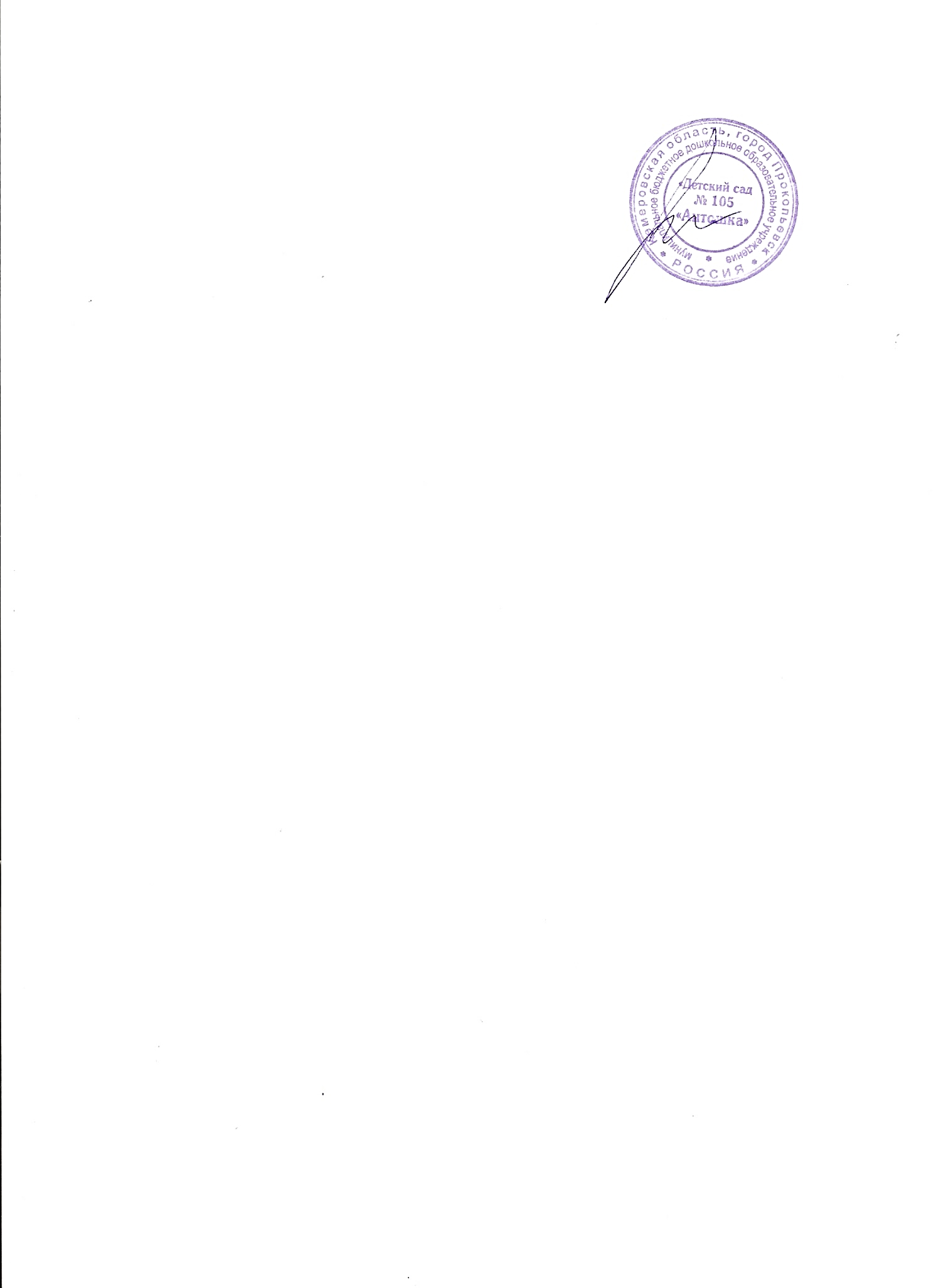 Рабочая программа воспитателя подготовительной группы «БЕЛОСНЕЖКА»2022-2023 учебный год Прокопьевский городской округ,2022Составители:Филиппова Татьяна Александровна – воспитатель высшей квалификационной категории МБДОУ «Детский сад №105».Загидуллина Виктория Олеговна - воспитатель первой квалификационной категории МБДОУ «Детский сад №105».РАБОЧАЯ ПРОГРАММА ВОСПИТАТЕЛЯ ПОДГОТОВИТЕЛЬНОЙ ГРУППЫ «БЕЛОСНЕЖКА»Рабочая программа воспитателя подготовительной группы разработана в соответствии с основной образовательной программой дошкольного образования муниципального бюджетного дошкольного образовательного учреждения «Детский сад № 105 «Антошка». Программа состоит из целевого, содержательного и организационного разделов, каждый из которых включает обязательную часть и часть, формируемую участниками образовательных отношений, а также ее краткой презентации.СодержаниеI. ЦЕЛЕВОЙ РАЗДЕЛ1.1. Пояснительная записка …………………………………………………… 41.1.1 Цели и задачи реализации рабочей программы воспитателя подготовительной группы .……………………………………………………  41.1.2 Принципы и подходы к формированию рабочей программы воспитателя подготовительной группы………………………………………  5 1.2 Значимые для разработки и реализации рабочей программы воспитателя подготовительной группы характеристики ………………………………….. 91.3 Планируемые результаты освоения рабочей программы воспитателя подготовительной группы ……………………………………………………. 15II. СОДЕРЖАТЕЛЬНЫЙ РАЗДЕЛ2.1 Образовательная деятельность в соответствии с направлениями развития ребенка (в пяти образовательных областях) ………………………………… 182.2. Вариативные формы, методы и средства реализации рабочей программы воспитателя подготовительной группы с учетом возрастных и индивидуальных особенностей воспитанников	…………………………….. 392.3. Особенности образовательной деятельности и разных видов культурных практик ………………………………………………………………………… 422.4. Способы и направления поддержки детской инициативы ……………. 522.5. Особенности взаимодействия педагогического коллектива с семьями воспитанников ………………………………………………………………… 542.6. Иные характеристики содержания рабочей программы воспитателя подготовительной группы ……………………………………………………. 63III. ОРГАНИЗАЦИОННЫЙ РАЗДЕЛ3.1 Материально-техническое обеспечение рабочей программы воспитателя подготовительной группы ……………………………………………………. 693.2 Обеспеченность методическими материалами и средствами обучения и воспитания	……………………………………………………………………..  723.3 Режим дня ………………………………………………………………….  753.4 Особенности традиционных событий, праздников, мероприятий ….…. 803.5 Особенности организации развивающей предметно-пространственной среды …………………………………………………………………………… 83IV. Краткая презентация основной образовательной программы дошкольного образования, ориентированная на родителей (законных представителей)                                                                                                  87Приложение                                                                                                          88                                                                                                          I ЦЕЛЕВОЙ РАЗДЕЛПояснительная записка	     Рабочая программа воспитателя подготовительной группы «Белоснежка» муниципального бюджетного дошкольного образовательного учреждения «Детский сад № 105 «Антошка» (далее Программа) - это нормативный документ, направленный на полноценное, разностороннее развитие детей, охватывающий все основные моменты их жизнедеятельности в детском саду.	Разработана в соответствии с основной образовательной программой дошкольного образования муниципального бюджетного дошкольного образовательного учреждения «Детский сад №105 «Антошка» (далее ДОУ), с требованиями Федерального государственного образовательного стандарта дошкольного образования (далее ФГОС ДО, Стандарт) к структуре основной образовательной программы дошкольного образования (приказ Министерства образования и науки Российской Федерации от 17 октября 2013г. № 1155),  с учетом Примерной образовательной программой дошкольного образования (одобрена Федеральным учебно-методическим объединением 20 мая 2015, №2/15)		В основу формирования Программы заложена Образовательная программа дошкольного образования «От рождения до школы», под редакцией Н.Е. Вераксы, Т.С. Комаровой, М.А. Васильевой1.1.1 Цели и задачи реализации рабочей программывоспитателя подготовительной группыЦель Программы: проектирование социальных ситуаций развития ребенка и развивающей предметно-пространственной среды, обеспечивающих позитивную социализацию, мотивацию и поддержку индивидуальности детей через общение, игру, познавательно-исследовательскую деятельность и другие формы активности.Цель Программы достигается через решение следующих задач:сохранение и укрепление физического и психического здоровья детей, а также формирование ценности здорового образа жизни;обеспечение равных возможностей для полноценного развития каждого ребенка в период дошкольного детства независимо от места проживания, пола, нации, языка, социального статуса, психофизиологических и других особенностей (в том числе ограниченных возможностей здоровья);обеспечение преемственности целей, задач и содержания образования, реализуемых в рамках образовательных программ различных уровней;создание благоприятных условий развития детей в соответствии с их возрастными и индивидуальными особенностями, развитие способностей и творческого потенциала каждого ребенка как субъекта отношений с другими детьми, взрослыми и миром;объединение обучения и воспитания в целостный образовательный процесс на основе духовно-нравственных и социокультурных ценностей и принятых в обществе правил, и норм поведения в интересах человека, семьи, общества;формирование общей культуры личности детей, в том числе ценностей здорового образа жизни, развития их социальных, нравственных, эстетических, интеллектуальных, физических качеств, инициативности, самостоятельности и ответственности ребёнка, формирования предпосылок учебной деятельности;обеспечения вариативности и разнообразия содержания программ и организационных форм дошкольного образования, возможности использования программ различной направленности с учетом образовательных потребностей, способностей и состояния здоровья детей;формирование социокультурной среды, соответствующей возрастным, индивидуальным, психологическим и физиологическим особенностям детей;обеспечение психолого-педагогической поддержки семьи и повышения компетентности родителей (законных представителей) в вопросах развития и образования, охраны и укрепления здоровья детей.1.1.2 Принципы и подходы к формированию рабочей программы воспитателя подготовительной группы            В соответствии со Стандартом Программа построена на следующих принципах: 1. Поддержка разнообразия детства. Современный мир характеризуется возрастающим многообразием и неопределенностью, отражающимися в самых разных аспектах жизни человека и общества. Многообразие  социальных, личностных, культурных, языковых, этнических особенностей, религиозных и других общностей, ценностей и убеждений, мнений и способов их выражения, жизненных укладов особенно ярко проявляется в условиях Российской Федерации – государства с огромной территорией, разнообразными природными условиями, объединяющего многочисленные культуры, народы, этносы. Возрастающая мобильность в обществе, экономике, образовании, культуре требует от людей умения ориентироваться в этом мире разнообразия, способности сохранять свою идентичность и в то же время гибко, позитивно и конструктивно взаимодействовать с другими людьми, способности выбирать и уважать право выбора других ценностей и убеждений, мнений и способов их выражения.  Принимая вызовы современного мира, Программа рассматривает разнообразие как ценность, образовательный ресурс и предполагает использование разнообразия для обогащения образовательного процесса. ДОУ выстраивает образовательную деятельность с учетом региональной специфики, социокультурной ситуации развития каждого ребенка, его возрастных и индивидуальных особенностей, ценностей, мнений и способов их выражения. 2. Сохранение уникальности и самоценности детства как важного этапа в общем развитии человека. Самоценность детства – понимание детства как периода жизни значимого самого по себе, значимого тем, что происходит с ребенком сейчас, а не тем, что этот этап является подготовкой к последующей жизни. Этот принцип подразумевает полноценное проживание ребенком всех этапов детства (младенческого, раннего и дошкольного детства), обогащение (амплификацию) детского развития. 3. Позитивная социализация ребенка предполагает, что освоение ребенком культурных норм, средств и способов деятельности, культурных образцов поведения и общения с другими людьми, приобщение к традициям семьи, общества, государства происходят в процессе сотрудничества со взрослыми и другими детьми, направленного на создание предпосылок к полноценной деятельности ребенка в изменяющемся мире. 4. Личностно-развивающий и гуманистический характер взаимодействия взрослых (родителей - законных представителей), педагогических и иных работников ДОУ) и детей. Такой тип взаимодействия предполагает базовую ценностную ориентацию на достоинство каждого участника взаимодействия, уважение и безусловное принятие личности ребенка, доброжелательность, внимание к ребенку, его состоянию, настроению, потребностям, интересам. Личностно-развивающее взаимодействие является неотъемлемой составной частью социальной ситуации развития ребенка в организации, условием его эмоционального благополучия и полноценного развития.  5. Содействие и сотрудничество детей и взрослых, признание ребенка полноценным участником (субъектом) образовательных отношений. Этот принцип предполагает активное участие всех субъектов образовательных отношений – как детей, так и взрослых – в реализации программы. Каждый участник имеет возможность внести свой индивидуальный вклад в ход игры, занятия, проекта, обсуждения, в планирование образовательного процесса, может проявить инициативу. Принцип содействия предполагает диалогический характер коммуникации между всеми участниками образовательных отношений. Детям предоставляется возможность высказывать свои взгляды, свое мнение, занимать позицию и отстаивать ее, принимать решения и брать на себя ответственность в соответствии со своими возможностями.  6. Сотрудничество ДОУ с семьей. Сотрудничество, кооперация с семьей, открытость в отношении семьи, уважение семейных ценностей и традиций, их учет в образовательной работе являются важнейшим принципом образовательной программы. Сотрудники ДОУ должны знать об условиях жизни ребенка в семье, понимать проблемы, уважать ценности и традиции семей воспитанников. Основная образовательная программа предполагает разнообразные формы сотрудничества с семьей, как в содержательном, так и в организационном планах.  7. Сетевое взаимодействие с организациями социализации, образования, охраны здоровья и другими партнерами, которые могут внести вклад в развитие и образование детей, а также использование ресурсов местного сообщества и вариативных программ дополнительного образования детей для обогащения детского развития. В соответствии с Программой детский сад устанавливает партнерские отношения не только с семьями детей, но и с другими организациями и лицами, которые могут способствовать обогащению социального и/или культурного опыта детей, приобщению детей к национальным традициям (посещение театров, музеев, освоение программ дополнительного образования), к природе и истории родного края; содействовать проведению совместных проектов, экскурсий, праздников, посещению концертов, а также удовлетворению особых потребностей детей, оказанию психолого- педагогической и/или медицинской поддержки в случае необходимости (консультационный пункт, центр  и др.).  8. Индивидуализация дошкольного образования предполагает такое построение образовательной деятельности, которое открывает возможности для индивидуализации образовательного процесса, появления индивидуальной траектории развития каждого ребенка с характерными для данного ребенка спецификой и скоростью, учитывающей его интересы, мотивы, способности и возрастно-психологические особенности. При этом сам ребенок становится активным в выборе содержания своего образования, разных форм активности. Для реализации этого принципа необходимы регулярное наблюдение за развитием ребенка, сбор данных о нем, анализ его действий и поступков; помощь ребенку в сложной ситуации; предоставление ребенку возможности выбора в разных видах деятельности, акцентирование внимания на инициативности, самостоятельности и активности ребенка. 9. Возрастная адекватность образования. Этот принцип предполагает подбор педагогом содержания и методов дошкольного образования в соответствии с возрастными особенностями детей. Важно использовать все специфические виды детской деятельности (игру, коммуникативную и познавательно-исследовательскую деятельность, творческую активность, обеспечивающую художественно-эстетическое развитие ребенка), опираясь на особенности возраста и задачи развития, которые должны быть решены в дошкольном возрасте. Деятельность педагога должна быть мотивирующей и соответствовать психологическим законам развития ребенка, учитывать его индивидуальные интересы, особенности и склонности. 10. Развивающее вариативное образование. Этот принцип предполагает, что образовательное содержание предлагается ребенку через разные виды деятельности с учетом его актуальных и потенциальных возможностей усвоения этого содержания и совершения им тех или иных действий, с учетом его интересов, мотивов и способностей. Данный принцип предполагает работу педагога с ориентацией на зону ближайшего развития ребенка (Л.С. Выготский), что способствует развитию, расширению как явных, так и скрытых возможностей ребенка. 11. Полнота содержания и интеграция отдельных образовательных областей. В соответствии со Стандартом Программа предполагает всестороннее социально - коммуникативное, познавательное, речевое, художественно-эстетическое и физическое развитие детей посредством различных видов детской активности. Деление Программы на образовательные области не означает, что каждая образовательная область осваивается ребенком по отдельности, в форме изолированных занятий по модели школьных предметов. Между отдельными разделами Программы существуют многообразные взаимосвязи: познавательное развитие тесно связано с речевым и социально-коммуникативным, художественно-эстетическое – с познавательным и речевым и т.п. Содержание образовательной деятельности в одной конкретной области тесно связано с другими областями. Такая организация образовательного процесса соответствует особенностям развития детей раннего и дошкольного возраста. 12. Инвариантность ценностей и целей при вариативности средств реализации и достижения целей Программы. Стандарт и Программа задают инвариантные ценности и ориентиры, с учетом которых ДОУ самостоятельно осуществляет выбор образовательных программ, способы их реализации, учитывает многообразие конкретных социокультурных, географических, климатических условий организации образовательной деятельности, разнородность состава групп воспитанников, их особенностей и интересов, запросов родителей (законных представителей), интересов и предпочтений педагогов и т.п.  Подходы к формированию Программы: - Системный подход. Сущность: относительно самостоятельные компоненты рассматриваются как совокупность взаимосвязанных компонентов: цели образования, субъекты педагогического процесса: педагог и воспитанник, содержание образования, методы, формы, средства педагогического процесса. Задача воспитателя: учет взаимосвязи компонентов.- Личностно-ориентированный подход. Сущность: Личность как цель, субъект, результат и главный критерий эффективности педагогического процесса. Задача воспитателя: создание условий для саморазвития задатков и творческого потенциала личности.- Деятельностный подход. Сущность: деятельность – основа, средство и условие развития личности, это целесообразное преобразование модели окружающей действительности. Задачи воспитателя: выбор и организация деятельности ребенка с позиции субъекта познания труда и общения (активность самого). - Индивидуальный подход. Сущность: учет индивидуальных особенностей каждого ребенка. Задачи воспитателя: индивидуальный подход необходим каждому ребенку,  как «трудному», так и благополучному, т.к. помогает ему осознать свою индивидуальность, научиться управлять своим поведением, эмоциями, адекватно оценивать собственные сильные и слабые стороны. - Аксиологический (ценностный) подход предусматривает организацию воспитания на основе определенных ценностей, которые, с одной стороны, становятся целью и результатом воспитания, а с другой – его средством.- Компетентностный подход основным результатом образовательной деятельности становится формирование основ компетентностей как постоянно развивающейся способности воспитанников самостоятельно действовать при решении актуальных проблем, т.е. быть готовым: решать проблемы в сфере учебной деятельности; объяснять явления действительности, их сущность, причины, ориентироваться в проблемах современной жизни; решать проблемы, связанные с реализацией определённых социальных ролей.- Культурологический подход – методологическое основание процесса воспитания, предусматривающее опору в обучении и воспитании на национальные традиции народа, его культуру, национальные и этнические особенности1.2 Значимые для разработки и реализации рабочей программы воспитателя подготовительной группы характеристикиВозрастные и индивидуальные особенности развития детей подготовительной группы от 6 до 8 лет        Ребенок на пороге школы обладает устойчивыми социально-нравственными чувства и эмоциями, высоким самосознанием и осуществляет себя как субъект деятельности и поведения.         Мотивационная сфера дошкольников 6-7 лет расширяется за счет развития таких социальных мотивов, как познавательные, просоциальные (побуждающие делать добро), самореализации. Поведение ребенка начинает регулироваться также его представлениями о том, что хорошо и что плохо. С развитием морально-нравственных представлений напрямую связана и возможность эмоционально оценивать свои поступки. Ребенок испытывает чувство удовлетворения, радости, когда поступает правильно, хорошо, и смущение, неловкость, когда нарушает правила, поступает плохо. Общая самооценка детей представляет собой глобальное, положительное недифференцированное отношение к себе, формирующееся под влиянием эмоционального отношения со стороны взрослых.         К концу дошкольного возраста происходят существенные изменения в эмоциональной сфере. С одной стороны, у детей этого возраста более богатая эмоциональная   жизнь, их эмоции глубоки и разнообразны по содержанию. С другой стороны, они более сдержанны и избирательны в эмоциональных проявлениях. К концу дошкольного возраста у них формируются обобщенные эмоциональные представления, что позволяет им предвосхищать последствия своих действий. Это существенно влияет на эффективность произвольной регуляции поведения - ребенок может не только отказаться от нежелательных действий или хорошо себя вести, но и выполнять неинтересное задание, если будет понимать, что полученные результаты принесут кому-то пользу, радость и т. п. Благодаря таким изменениям в эмоциональной сфере поведение дошкольника становится менее ситуативным и чаще выстраивается с учетом интересов и потребностей других людей.         Сложнее и богаче по содержанию становится общение ребенка со взрослым. Дошкольник внимательно слушает рассказы родителей о том, что у них произошло на работе, живо интересуется тем, как они познакомились, при встрече с незнакомыми людьми часто спрашивает, где они живут, есть ли у них дети, кем они работают и т. п. Большую значимость для детей 6-7 лет приобретает общение между собой. Их избирательные отношения становятся устойчивыми, именно в этот период зарождается детская дружба. Дети продолжают активно сотрудничать, вместе с тем у них наблюдаются и конкурентные отношения - в общении и взаимодействии они стремятся в первую очередь проявить себя, привлечь внимание других к себе. Однако у них есть все возможности придать такому соперничеству продуктивный и конструктивный характер и избегать негативных форм поведения.        К семи годам дети определяют перспективы взросления в соответствии с гендерной ролью, проявляют стремление к усвоению определенных способов поведения, ориентированных на выполнение будущих социальных ролей.        К 6-7 годам ребенок уверенно владеет культурой самообслуживания и культурой здоровья.         В играх дети 6-7 лет способны отражать достаточно сложные социальные события - рождение ребенка, свадьба, праздник, война и др. В игре может быть несколько центров, в каждом из которых отражается та или иная сюжетная линия. Дети этого возраста могут по ходу игры брать на себя две роли, переходя от исполнения одной к исполнению другой. Они могут вступать во взаимодействие с несколькими партнерами по игре, исполняя как главную, так и подчиненную роль.         Продолжается дальнейшее развитие моторики ребенка, наращивание и самостоятельное использование двигательного опыта. Расширяются представления о самом себе, своих физических возможностях, физическом облике. Совершенствуются ходьба, бег, шаги становятся равномерными, увеличивается их длина, появляется гармония в движениях рук и ног. Ребенок способен быстро перемещаться, ходить и бегать, держать правильную осанку. По собственной инициативе дети могут организовывать подвижные игры и простейшие соревнования со сверстниками.           В возрасте 6-7 лет происходит расширение и углубление представлений детей о форме, цвете, величине предметов. Ребенок уже целенаправленно, последовательно обследует внешние особенности предметов. При этом он ориентируется не на единичные признаки, а на весь комплекс (цвет, форма, величина и др.). К концу дошкольного возраста существенно увеличивается устойчивость непроизвольного внимания, что приводит к меньшей отвлекаемости детей. Сосредоточенность и длительность деятельности ребенка зависит от ее привлекательности для него. Внимание мальчиков менее устойчиво.          В 6-7 лет у детей увеличивается объем памяти, что позволяет им непроизвольно запоминать достаточно большой объем информации. Девочек отличает больший объем и устойчивость памяти.         Воображение детей данного возраста становится, с одной стороны, богаче и оригинальнее, а с другой - более логичным и последовательным, оно уже не похоже на стихийное фантазирование детей младших возрастов. Несмотря на то что увиденное или услышанное порой преобразуется детьми до неузнаваемости, в конечных продуктах их воображения четче прослеживаются объективные закономерности действительности. Так, например, даже в самых фантастических рассказах дети стараются установить причинно-следственные связи, в самых фантастических рисунках - передать перспективу. При придумывании сюжета игры, темы рисунка, историй и т.п. дети 6-7 лет не только удерживают первоначальный замысел, но могут обдумывать его до начала деятельности.        В этом возрасте продолжается развитие наглядно-образного мышления, которое позволяет ребенку решать более сложные задачи с использованием обобщенных наглядных средств (схем, чертежей и пр.) и обобщенных представлений о свойствах различных предметов и явлений. Действия наглядно-образного мышления (например, при нахождении выхода из нарисованного лабиринта) ребенок этого возраста, как правило, совершает уже в уме, не прибегая к практическим предметным действиям даже в случаях затруднений. Возможность успешно совершать действия сериации и классификации во многом связана с тем, что на седьмом году жизни в процесс мышления все более активно включается речь. Использование ребенком (вслед за взрослым) слова для обозначения существенных признаков предметов и явлений приводит к появлению первых понятий.             Речевые умения детей позволяют полноценно общаться с разным контингентом людей (взрослыми и сверстниками, знакомыми и незнакомыми). Дети не только правильно произносят, но и хорошо различают фонемы (звуки) и слова. Овладение морфологической системой языка позволяет им успешно образовывать достаточно сложные грамматические формы существительных, прилагательных, глаголов. В своей речи старший дошкольник все чаще использует сложные предложения (с сочинительными и подчинительными связями). В 6-7 лет увеличивается словарный запас. В процессе диалога ребенок старается исчерпывающе ответить на вопросы, сам задает вопросы, понятные собеседнику, согласует свои реплики с репликами других. Активно развивается и другая форма речи - монологическая. Дети могут последовательно и связно пересказывать или рассказывать. Важнейшим итогом развития речи на протяжении всего дошкольного детства является то, что к концу этого периода речь становится подлинным средством как общения, так и познавательной деятельности, а также планирования и регуляции поведения.        К концу дошкольного детства ребенок формируется как будущий самостоятельный читатель. Тяга к книге, ее содержательной, эстетической и формальной сторонам - важнейший итог развития дошкольника-читателя.                         Музыкально-художественная деятельность характеризуется большой самостоятельностью. Развитие познавательных интересов приводит к стремлению получить знания о видах и жанрах искусства (история создания музыкальных шедевров, жизнь и творчество композиторов и исполнителей). Дошкольники начинают проявлять интерес к посещению театров, понимать ценность произведений музыкального искусства. В продуктивной деятельности дети знают, что хотят изобразить, и могут целенаправленно следовать к своей цели, преодолевая препятствия и не отказываясь от своего замысла, который теперь становится опережающим. Они способны изображать все, что вызывает у них интерес. Созданные изображения становятся похожи на реальный предмет, узнаваемы и включают множество деталей. Совершенствуется и усложняется техника рисования, лепки, аппликации.         Дети способны конструировать по схеме, фотографиям, заданным условиям, собственному замыслу постройки из разнообразного строительного материала, дополняя их архитектурными деталями; делать игрушки путем складывания бумаги в разных направлениях; создавать фигурки людей, животных, героев литературных произведений из природного материала. Наиболее важным достижением детей в данной образовательной области является овладение композицией.Система оценки результатов освоения Программы	В ходе образовательной деятельности педагоги конструируют индивидуальную траекторию развития каждого ребенка. Инструментарий оценки педагогической работы, позволяющий им  оптимальным образом выстраивать взаимодействие с детьми, заключается в смещении акцента с объективного (тестового) подхода в сторону аутентичной оценки. 	В основе аутентичной оценки лежат следующие принципы. Аутентичная оценка строится на анализе реального поведения ребенка, а не на результате выполнения специальных заданий. Информация фиксируется посредством прямого наблюдения за поведением ребенка. Результаты наблюдения педагог получает в естественной среде (в игровых ситуациях, в ходе режимных моментов, на занятиях. Аутентичные оценки могут давать взрослые, которые проводят с ребенком много времени, хорошо знают его поведение. В этом случае опыт педагога сложно переоценить.Аутентичная оценка максимально структурирована. Родители (законные представители) становятся партнерами педагога при поиске ответа на тот или иной вопрос. Ключевым уровнем оценки является уровень образовательного процесса, в котором непосредственно участвует ребенок, его семья и педагогический коллектив учреждения. Система оценки качества предоставляет педагогам и администрации учреждения материал для рефлексии своей деятельности и для серьезной работы над Программой, которую они реализуют.  Результаты оценивания качества образовательной деятельности формируют доказательную основу для изменений основной образовательной программы, корректировки образовательного процесса и условий образовательной деятельности.Важную роль в системе оценки качества образовательной деятельности играют также семьи воспитанников и другие субъекты образовательных отношений, участвующие в оценивании образовательной деятельности учреждения, предоставляя обратную связь о качестве образовательных процессов учреждения. Педагогическая диагностикаРеализация Программы предполагает оценку индивидуального развития детей. Такая оценка производится педагогическим работником в рамках педагогической диагностики (оценки индивидуального развития дошкольников, связанной с оценкой эффективности педагогических действий и лежащей в основе их дальнейшего планирования) два раза в год (1-15.09; 15-31.05). В первой младшей группе (дети раннего возраста) два раза в год (15-30.12; 15-31.05.). Педагогическая диагностика проводится в ходе наблюдений за активностью детей в спонтанной и специально организованной деятельности. 	            Инструментарий для педагогической диагностики: карты наблюдений детского развития, позволяющие фиксировать индивидуальную динамику и перспективы развития каждого ребенка в ходе: • коммуникации со сверстниками и взрослыми (как меняются способы установления и поддержания контакта, принятия совместных решений, разрешения конфликтов, лидерства и пр.);      • игровой деятельности;      • познавательной деятельности (как идет развитие детских способностей, познавательной активности);      • проектной деятельности (как идет развитие детской инициативности, ответственности и автономии, как развивается умение планировать и организовывать свою деятельность);      • художественной деятельности;       • физического развития. 	             Результаты педагогической диагностики могут использоваться исключительно для решения следующих образовательных задач:      1) индивидуализации образования (в том числе поддержки ребенка, построения его образовательной траектории или профессиональной коррекции особенностей его развития); 2) оптимизации работы с группой детей. В ходе образовательной деятельности педагоги должны создавать диагностические ситуации, чтобы оценить индивидуальную динамику детей и скорректировать свои действия.1.3. Планируемые результаты освоения рабочей программывоспитателя подготовительной группыПланируемые результаты представлены в виде целевых ориентиров дошкольного образования, сформулированных в ФГОС ДО. Целевые ориентиры дошкольного образования следует рассматривать как социально-нормативные возрастные характеристики возможных достижений ребенка. Это ориентир для педагогов и родителей, обозначающий направленность воспитательной деятельности взрослых.Целевые ориентиры на этапе завершения дошкольного образования:Ребенок овладевает основными культурными средствами, способами деятельности, проявляет инициативу и самостоятельность в разных видах деятельности - игре, общении, познавательно-исследовательской деятельности, конструировании и др.; способен выбирать себе род занятий, участников по совместной деятельности. •   Ребенок обладает установкой положительного отношения к миру, к разным видам труда, другим людям и самому себе, обладает чувством собственного достоинства; активно взаимодействует со сверстниками и взрослыми, участвует в совместных играх. • Способен договариваться, учитывать интересы и чувства других, сопереживать неудачам и радоваться успехам других, адекватно проявляет свои чувства, в том числе чувство веры в себя, старается разрешать конфликты. Умеет выражать и отстаивать свою позицию по разным вопросам. •  Способен сотрудничать и выполнять как лидерские, так и исполнительские функции в совместной деятельности. • Понимает, что все люди равны вне зависимости от их социального происхождения, этнической принадлежности, религиозных и других верований, их физических и психических особенностей. • Проявляет эмпатию по отношению к другим людям, готовность прийти на помощь тем, кто в этом нуждается. • Проявляет умение слышать других и стремление быть понятым другими. • Ребенок обладает развитым воображением, которое реализуется в разных видах деятельности, и прежде всего в игре; владеет разными формами и видами игры, различает условную и реальную ситуации; умеет подчиняться разным правилам и социальным нормам. Умеет распознавать различные ситуации и адекватно их оценивать. • Ребенок достаточно хорошо владеет устной речью, может выражать свои мысли и желания, использовать речь для выражения своих мыслей, чувств и желаний, построения речевого высказывания в ситуации общения, выделять звуки в словах, у ребенка складываются предпосылки грамотности. • У ребенка развита крупная и мелкая моторика; он подвижен, вынослив, владеет основными движениями, может контролировать свои движения и управлять ими. • Ребенок способен к волевым усилиям, может следовать социальным нормам поведения и правилам в разных видах деятельности, во взаимоотношениях со взрослыми и сверстниками, может соблюдать правила безопасного поведения и навыки личной гигиены. • Проявляет ответственность за начатое дело. • Ребенок проявляет любознательность, задает вопросы взрослым и сверстникам, интересуется причинно-следственными связями, пытается самостоятельно придумывать объяснения явлениям природы и поступкам людей; склонен наблюдать, экспериментировать. Обладает начальными знаниями о себе, о природном и социальном мире, в котором он живет; знаком с произведениями детской литературы, обладает элементарными представлениями из области живой природы, естествознания, математики, истории и т. п.; способен к принятию собственных решений, опираясь на свои знания и умения в различных видах деятельности. • Открыт новому, то есть проявляет стремления к получению знаний, положительной мотивации к дальнейшему обучению в школе, институте. • Проявляет уважение к жизни (в различных ее формах) и заботу об окружающей среде. • Эмоционально отзывается на красоту окружающего мира, произведения народного и профессионального искусства (музыку, танцы, театральную деятельность, изобразительную деятельность и т. д.). • Проявляет патриотические чувства, ощущает гордость за свою страну, ее достижения, имеет представление о ее географическом разнообразии, многонациональности, важнейших исторических событиях. • Имеет первичные представления о себе, семье, традиционных семейных ценностях, включая традиционные гендерные ориентации, проявляет уважение к своему и противоположному полу. • Соблюдает элементарные общепринятые нормы, имеет первичные ценностные представления о том, «что такое хорошо и что такое плохо», стремится поступать хорошо; проявляет уважение к старшим и заботу о младших. • Имеет начальные представления о здоровом образе жизни. Воспринимает здоровый образ жизни как ценность. II СОДЕРЖАТЕЛЬНЫЙ РАЗДЕЛ2.1. Описание образовательной деятельности с направлениями развития ребенка подготовительной к школе группы, представленными в пяти образовательных областяхТаблица 1.  – Основные цели и задачи в пяти образовательных областяхВ части, формируемой участниками образовательных отношений, в рамках регионального компонента, реализуются:дополнительная общеразвивающая программа по художественно-эстетическому развитию детей (4-7 лет) «Маски». Целью программы является развитие творческих способностей детей средствами театрализованной деятельности (приложение 1. Аннотация дополнительной общеразвивающей программы «Маски»);дополнительная общеразвивающая программа по физическому развитию «Фитбол-гимнастика: здоровье дошколят» (для детей 5-7 лет). Цель программы заключается в развитии физических качеств: гибкости, силы, ловкости, выносливости, быстроты и укреплении здоровья детей средствами фитбол- гимнастики (приложение 2. Аннотация дополнительной общеразвивающей программы «Фитбол-гимнастика: здоровье дошколят»);дополнительная общеразвивающая программа по социально-коммуникативному развитию «Цветик-семицветик» (для детей 5-8 лет). Цель программы создание условий для естественного психологического развития ребенка (приложение 3. Аннотация дополнительной общеразвивающей программы «Цветик-семицветик»)С.Н. Николаева «Юный эколог». Программа экологического воспитания в детском саду; (Приложение1. Перспективный план работы с воспитанниками подготовительной группы по развитию познавательных способностей)            Воспитателями группы реализуются здоровьесберегающие технологии - это технологии, направленные на сохранение здоровья и активное формирование здорового образа жизни и здоровья воспитанников. Здоровьесберегающие технологии представлены медико-профилактическими, физкультурно-оздоровительными технологиями, психологической безопасностью и оздоровительной направленностью воспитательно-образовательного процесса.          Физкультурно-оздоровительные технологии представлены становлением физической культуры детей, развитием физических качеств, двигательной активности, дыхательной гимнастикой,  самомассажем, профилактикой плоскостопия и формированием правильной осанки, воспитанием привычки к повседневной физической активности и заботе о здоровье.         Психологическая безопасность направлена на комфортную организацию режимных моментов, установление оптимального двигательного режима  (приложение 4. Режим двигательной активности дошкольников ДОУ), в котором общая продолжительность двигательной активности составляет не менее 60 % от всего времени бодрствования, правильное распределение интеллектуальных и физических нагрузок, доброжелательный стиль общения взрослого с детьми, целесообразность применения приемов и методов, использование приемов релаксации в режиме дня. 2.2 Вариативные формы, методы и средства реализации рабочей программы воспитателя подготовительной группы с учетом возрастных и индивидуальных особенностей воспитанников 	Формы реализации Программы (организационные формы) — это внешнее выражение согласованной деятельности педагога и воспитанников, осуществляемой в определенном порядке и режиме. Они имеют социальную обусловленность, возникают и совершенствуются в связи с развитием дидактических систем.Описание вариативных форм реализации Программы: 1. Самостоятельная двигательно-игровая деятельность детей – деятельность, которая возникает по инициативе ребенка.2. Физкультурные занятия– это ведущая форма организованного, систематического обучения детей двигательными умениями и навыками.3. Занятия в бассейне4. Подвижные игры и упражнения — это сознательная, активная деятельность ребенка, характеризующаяся точным и своевременным выполнением заданий, связанных с обязательными для всех играющих правилами.5. Утренняя гимнастика – это целый комплекс упражнений, выполнение которых после сна дает заряд энергии и позитивного настроения на целый день.6. Спортивные игры, развлечения, праздники и соревнования 7. Деятельность по реализация дополнительных общеразвивающих программ8. Закаливающие процедуры - это комплекс мероприятий по повышению устойчивости организма к воздействию неблагоприятных погодно-климатических условий. Закаливание – это своеобразная тренировка защитных сил организма, подготовка их к своевременной мобилизации.9. Физминутки – минутка физических упражнений, направленная на снятие усталости.10. Игра дошкольника (творческая, игра с правилами)11. Сюжетно-ролевые игры12. Проектная деятельность- совокупность учебно-познавательных приемов, которые позволяют решить ту или иную проблему в результате самостоятельных действий обучающихся, с обязательной презентацией этих результатов.13. Экспериментирование 14. Чтение 	15. Проблемные ситуации16. Экскурсии	17. Создание коллекций18. Дидактические игры19. Дежурство20. Поручения21. Коллективный труд22. Конструирование23. Продуктивная деятельность (рисование, лепка, аппликация)24. Викторина25. Разучивание стихотворений26. Слушание музыкиОписание методов реализации ПрограммыМетоды реализации Программы — это способ совместной деятельности педагога и воспитанников, в результате которой происходит передача знаний, умений и навыков.Традиционно в работе ДОУ используются следующие группы методов:1. По источнику знаний - наглядные, словесные и практические (Е. Я. Голант, Н. М. Верзилин и др.).Наглядный метод обучения -   это способы целенаправленной совместной деятельности учителя и учащихся, нацеленные на решение образовательных задач наглядными средствами (иллюстрации, демонстрации)Словесный метод обучения - рассказ, беседа, объяснение, дискуссия, работа с книгой. Эти методы широко используются в процессе формирования у детей теоретических и фактических знаний. Обеспечивается вербальный обмен информацией между учителем и учащимися.Практический метод обучения -  направлены на познание действительности, формирования навыков и умений, углубления знаний.2. По характеру познавательной деятельности учащихся — информационно-рецептивные, репродуктивные, проблемного изложения, эвристические, исследовательские (И. Я. Лернер, М. Н. Скаткин).       Информационно-рецептивные – направлены на быструю передачу информации (рассказ, чтение, презентации, просмотр видеофильмов и др.)Репродуктивный метод - основан на многократном повторении ребенком информации или способа деятельности с целью формирования навыков и умений, закрепления представлений (Упражнения на основе образца воспитателя, катехизическая беседа (с использованием вопросов на воспроизведение материала), составление рассказов с опорой на предметную или предметно-схематическую модельПроблемный метод (метод проблемного изложения) — педагог ставит проблему и показывает путь ее решения (Рассказ воспитателя о способе решения проблемы, воссоздающее наблюдение (идет применение знаний на основе воображения), наблюдение за изменением и преобразованием объектов, рассматривание картин и разрешение изображенной коллизии, дидактические игры: лото, домино и др.)Эвристический метод (частично-поисковый) — проблемная задача делится на части-проблемы, в решении которых принимают участие дети (применение знаний в новых условиях). К ним относятся: упражнения конструктивного характера (перенос освоенного способа действия на новое содержание), дидактические игры, в которых информация является продуктом деятельности, моделирование, эвристическая беседа.Исследовательский метод - направлен на развитие творческой деятельности, на освоение способов решения проблем. (Творческие упражнения, элементарный опыт, экспериментирование)     С точки зрения содержания дошкольного образования, имеющего, деятельностную основу, целесообразно использовать средства, направленные на развитие деятельности детей: - двигательной (оборудование для ходьбы, бега, ползания, лазанья, прыгания, занятий с мячом и др.); - игровой (игры, игрушки); - коммуникативной (дидактический материал); - чтения (восприятия) художественной литературы (книги для детского чтения, в том числе аудиокниги, иллюстративный материал); - познавательно-исследовательской (натуральные предметы для исследования и образно-символический материал, в том числе макеты, карты, модели, картины и др.); - трудовой (оборудование и инвентарь для всех видов труда); - продуктивной (оборудование и материалы для лепки, аппликации, рисования и конструирования, в том числе строительный материал, конструкторы, природный и бросовый материал).      Должны применяться не только традиционные (книги, игрушки, картинки и др.), но и современные, а также перспективные дидактические средства, основанные на достижениях технологического прогресса (например, электронные образовательные ресурсы). Также следует отметить, что они должны носить не рецептивный (простая передача информации с помощью ТСО), а интерактивный характер (в диалоговом режиме, как взаимодействие ребёнка и соответствующего средства обучения).Любые формы, способы, методы и средства реализации рабочей программы должны осуществляться с учетом базовых принципов и подходов программы, то есть должны обеспечивать активное участие ребенка в образовательном процессе в соответствии со своими возможностями и интересами, личностно-развивающий характер взаимодействия и общения и др. 2.3. Особенности образовательной деятельностиразных видов и культурных практикСодержание образовательного процесса построено таким образом, чтобы сбалансировать процессы социализации и индивидуализации через обеспечение условий для освоения детьми социально-культурного опыта (культурацию), с одной стороны, и обеспечение условий для формирования субъектной позиции детей в специфически детских видах деятельности (инкультурацию), с другой. Программа не предусматривает жесткого регламентирования образовательного процесса и календарного планирования образовательной деятельности, оставляя педагогам пространство для гибкого планирования их деятельности, исходя из особенностей реализуемой основной образовательной программы, условий образовательной деятельности, потребностей, возможностей и готовностей, интересов и инициатив воспитанников и их семей, педагогов и других сотрудников учреждения. Планирование деятельности педагогов опирается на результаты педагогической диагностики индивидуального развития детей и направлено в первую очередь на создание психолого-педагогических условий для развития каждого ребенка, в том числе, на формирование развивающей предметно-пространственной среды. Планирование деятельности направлено на совершенствование ее деятельности и учитывает результаты как внутренней, так и внешней оценки качества реализации Программы.  Развитие ребенка в образовательном процессе детского сада осуществляется целостно в процессе всей его жизнедеятельности. В то же время освоение любого вида деятельности требует обучения общим и специальным умениям, необходимым для ее осуществления. 		Особенностью организации образовательной деятельности по Программе является наличие партнерской позиции взрослого и партнерской формы организации деятельности детей. Основной единицей образовательного процесса выступает непосредственно образовательная деятельность, которая реализуется через организацию различных видов детской деятельности или их интеграцию с использованием разнообразных форм и методов работы, выбор которых осуществляется педагогами самостоятельно в зависимости от контингента детей, уровня освоения образовательной программы дошкольного образования и решения конкретных образовательных задач. 		Существенными характеристиками организации непосредственно образовательной деятельности в форме партнерской деятельности взрослого с детьми являются: - включенность взрослого в деятельность наравне с детьми; - добровольное присоединение детей к деятельности (без психологического и дисциплинарного принуждения); - свободное общение и перемещение детей вовремя непосредственно образовательной деятельности (при соответствующей организации пространства); - открытый временной конец непосредственно образовательной деятельности (каждый работает в своем темпе). Воспитатель, основываясь на интересах и игре детей, предлагает им виды деятельности, которые стимулируют их познавательную деятельность. Предоставляя детям возможность прямого контакта с людьми, материалами и реальным жизненным опытом, воспитатель способствует интеллектуальному развитию детей дошкольного возраста.Воспитатель широко использует ситуации выбора (практического и морального). Предоставление дошкольникам реальных прав практического выбора средств, цели, задач и условий своей деятельности создает почву для личного самовыражения и самостоятельности. 		Данная форма деятельности вводятся в распорядок дня и недели детского сада. Для воспитателя это обязательные и спланированные действия. Дети включаются в непосредственно образовательную деятельность из интереса к предложениям воспитателя, из стремления быть вместе со сверстниками. Постепенно у них возникает привычка к дневному и недельному ритму «рабочей» деятельности. Интерес на предстоящую деятельность подкрепляется логичностью данного вида деятельности в определенный временной период, что обеспечивается при реализации принципа событийности.		Образовательная деятельность осуществляется так же в режимных моментах. Она направлена на закрепление имеющихся у детей знаний и умений, их применение в новых условиях, проявление ребенком активности, самостоятельности и творчества.             Образовательная деятельность основана на организации педагогом видов деятельности, заданных ФГОС дошкольного образования.                     Игровая деятельность является ведущей деятельностью ребенка дошкольного возраста. В организованной образовательной деятельности она выступает в качестве основы для интеграции всех других видов деятельности ребенка дошкольного возраста. В младшей и средней группах детского сада игровая деятельность является основой решения всех образовательных задач. В сетке непосредственно образовательной деятельности игровая деятельность не выделяется в качестве отдельного вида деятельности, так как она является основой для организации всех других видов детской деятельности.       Игровая деятельность представлена в образовательном процессе в разнообразных формах - это дидактические и сюжетно-дидактические, развивающие, подвижные игры, игры-путешествия, игровые проблемные ситуации, игры-инсценировки, игры-этюды и пр.       При этом обогащение игрового опыта творческих игр детей тесно связано с содержанием непосредственно организованной образовательной деятельности. Организация сюжетно-ролевых, режиссерских, театрализованных игр и игр-драматизаций осуществляется преимущественно в режимных моментах (в утренний отрезок времени и во второй половине дня). Таблица 2.  –Игровая деятельность детей подготовительной к школе группы             Развитие игровой деятельности детей осуществляется с целью освоения        различных социальных ролей (таблица 3 Классификация игр детей дошкольного возраста).	Таблица 3. - Классификация игр детей дошкольного возраста  Принципы руководства сюжетно-ролевой игрой:Для того чтобы дети овладели игровыми умениями, воспитатель должен играть вместе с ними.На каждом возрастном этапе игра развертывается особым образом, так, чтобы детьми «открывался»  и усваивался новый, более сложный способ построения игры.На каждом возрастном этапе при формировании игровых умений необходимо ориентировать детей, как на осуществление игрового действия, так и на пояснение его смысла партнерам.     	Руководя  сюжетно-ролевой игрой,  педагог должен помнить:об обязательном общении с детьми: диалогическом общении, полилогическом общении, предполагающем диалог с несколькими участниками игры одновременно (во время многоотраслевого сюжетного построения) и воспитывающем полифоничное слуховое восприятие;о  создании проблемных ситуаций, позволяющих стимулировать творческие проявления детей в поиске решения задач. 	Немаловажно  способствовать развитию игры,  используя прямые (предполагают «вмешательство» взрослого в виде прямого показа и руководства деятельностью) и косвенные (предполагают ненавязчивое побуждение к деятельности) воздействия на игру и играющих.Коммуникативная деятельность направлена на решение задач, связанных с развитием свободного общения детей и освоением всех компонентов устной речи, освоение культуры общения и этикета, воспитание толерантности, подготовки к обучению грамоте (в старшем дошкольном возрасте). В сетке непосредственно организованной образовательной деятельности она занимает отдельное место, но при этом коммуникативная деятельность включается во все виды детской деятельности, в ней находит отражение опыт, приобретаемый детьми в других видах деятельности.  Познавательно-исследовательская деятельность включает в себя широкое познание детьми объектов живой и неживой природы, предметного и социального мира (мира взрослых и детей, деятельности людей, знакомство с семьей и взаимоотношениями людей, городом, страной и другими странами), безопасного поведения, освоение средств и способов познания (моделирования, экспериментирования), сенсорное и математическое развитие детей. Восприятие художественной литературы и фольклора организуется как процесс слушания детьми произведений художественной и познавательной литературы, направленный на развитие читательских интересов детей, развитие способности восприятия литературного текста и общения по поводу прочитанного. Чтение может быть организовано как непосредственно чтение (или рассказывание сказки) воспитателем вслух, и как прослушивание аудиозаписи. Конструирование и изобразительная деятельность детей представлена разными видами художественно-творческой (рисование, лепка, аппликация) деятельности. Художественно-творческая деятельность неразрывно связана со знакомством детей с изобразительным искусством, развитием способности художественного восприятия. Художественное восприятие произведений искусства существенно обогащает личный опыт дошкольников, обеспечивает интеграцию между познавательно-исследовательской, коммуникативной и продуктивной видами деятельности.  Музыкальная деятельность организуется в процессе музыкальных занятий, которые проводятся музыкальным руководителем в специально оборудованном помещении.  Двигательная деятельность организуется в процессе занятий физической культурой.Во второй половине дня с воспитанниками ДОУ организуются разнообразные культурные практики, ориентированные на проявление детьми самостоятельности и творчества в разных видах деятельности. В культурных практиках воспитателем создается атмосфера свободы выбора, творческого обмена и самовыражения, сотрудничества взрослого и детей. Организация культурных практик носит преимущественно подгрупповой характер. 		Совместная игра воспитателя и детей (сюжетно-ролевая, режиссерская, игра- драматизация, строительно-конструктивные игры) направлена на обогащение содержания творческих игр, освоение детьми игровых умений, необходимых для организации самостоятельной игры. 			Ситуации 	общения 	и 	накопления 	положительного социально-эмоционального опыта носят проблемный характер и заключают в себе жизненную проблему, близкую детям дошкольного возраста, в разрешении которой они принимают непосредственное участие. Такие ситуации могут быть реально-практического характера (оказание помощи малышам, старшим), условно-вербального характера (на основе жизненных сюжетов или сюжетов литературных произведений) и имитационно-игровыми. В ситуациях условно-вербального характера воспитатель обогащает представления детей об опыте разрешения тех или иных проблем, вызывает детей на задушевный разговор, связывает содержание разговора с личным опытом детей. В реально-практических ситуациях дети приобретают опыт проявления заботливого, участливого отношения к людям, принимают участие в важных делах («Мы сажаем рассаду для цветов», «Мы украшаем детский сад к празднику» и пр.). Ситуации могут планироваться воспитателем заранее, а могут возникать в ответ на события, которые происходят в группе, способствовать разрешению возникающих проблем. 		Творческая мастерская предоставляет детям условия для использования и применения знаний и умений. Мастерские разнообразны по своей тематике, содержанию, например: занятия рукоделием, приобщение к народным промыслам («В гостях у народных мастеров»), просмотр познавательных презентаций, оформление художественной галереи, книжного уголка или библиотеки («Мастерская книгопечатания», «В гостях у сказки»), игры и коллекционирование. Начало мастерской — это обычно задание вокруг слова, мелодии, рисунка, предмета, воспоминания. Далее следует работа с самым разнообразным материалом: словом, звуком, цветом, природными материалами, схемами и моделями. И обязательно включение детей в рефлексивную деятельность: анализ своих чувств, мыслей, взглядов («Чему удивились? Что узнали? Что порадовало?» и пр.). Результатом работы в творческой мастерской является создание книг-самоделок, детских журналов, составление маршрутов путешествия на природу, оформление коллекции, создание продуктов детского рукоделия и пр. 		Музыкально-театральная и литературная гостиная— форма организации художественно-творческой деятельности детей, предполагающая организацию восприятия музыкальных и литературных произведений, творческую деятельность детей и свободное общение воспитателя и детей на литературном или музыкальном материале. 		Сенсорный и интеллектуальный тренинг — система заданий преимущественно игрового характера, обеспечивающая становление системы сенсорных эталонов (цвета, формы, пространственных отношений и др.), способов интеллектуальной деятельности (умение сравнивать, классифицировать, составлять сериационные ряды, систематизировать по какому-либо признаку и пр.). Сюда относятся развивающие игры, логические упражнения, занимательные задачи. Детский досуг — вид деятельности, целенаправленно организуемый взрослыми для игры, развлечения, отдыха. Как правило, в детском саду организуются досуги «Здоровья и подвижных игр», музыкальные и литературные досуги. Возможна организация досугов в соответствии с интересами и предпочтениями детей (в старшем дошкольном возрасте).		          Коллективная и индивидуальная трудовая деятельность носит общественно полезный характер и организуется как хозяйственно-бытовой труд и труд в природе.       Организация совместной образовательной деятельности и   культурных практик в режимных моментах представлена в таблице 4      На самостоятельную деятельность детей 1,5—8 лет (игры, подготовка к образовательной деятельности, личная гигиена) в режиме дня должно отводиться не менее 3—4-х часов (таблица 4. Организация самостоятельной деятельности детей в режимных моментах).      Таблица 4. - Организация совместной образовательной деятельности и   культурных практик в режимных моментах На самостоятельную деятельность детей 1,5—8 лет (игры, подготовка к образовательной деятельности, личная гигиена) в режиме дня должно отводиться не менее 3—4-х часов (таблица 5. Организация самостоятельной деятельности детей в режимных моментах).  	Таблица 5. - Организация самостоятельной деятельности детей в режимных моментах 	При реализации Программы педагог:- продумывает содержание и организацию совместного образа жизни детей, условия эмоционального благополучия и развития каждого ребенка, опираясь на календарно - тематический план работы (приложение 2. Календарно-тематический план работы с воспитанниками подготовительной группы); - определяет единые для всех детей правила сосуществования детского общества, включающие равенство прав, взаимную доброжелательность и внимание друг к другу, готовность прийти на помощь, поддержать; - соблюдает гуманистические принципы педагогического сопровождения развития детей, в числе которых забота, теплое отношение, интерес к каждому ребенку, поддержка и установка на успех, развитие детской самостоятельности, инициативы; - осуществляет развивающее взаимодействие с детьми, основанное на современных педагогических позициях: «Давай сделаем это вместе»; «Посмотри, как я это делаю»; «Научи меня, помоги мне сделать это»; - сочетает совместную с ребенком деятельность (игры, труд, наблюдения и пр.) и самостоятельную деятельность детей; - ежедневно планирует образовательные ситуации, обогащающие практический и познавательный опыт детей, эмоции и представления о мире; - создает развивающую предметно-пространственную среду; - наблюдает, как развиваются самостоятельность каждого ребенка и взаимоотношения детей; - сотрудничает с родителями, совместно с ними решая задачи воспитания и развития малышей. 2.4.  Способы и направления поддержки детской инициативы	В образовательном процессе ребёнок и взрослые выступают как субъекты педагогической деятельности, в которой взрослые определяют содержание, задачи, способы их реализации, а ребёнок творит себя и свою природу, свой мир.	Воспитатели предоставляют детям широкий спектр специфических для дошкольников видов деятельности, выбор которых осуществляется при участии взрослых с ориентацией на интересы, способности ребёнка.Ситуация выбора важна для дальнейшей социализации ребёнка, которому предстоит во взрослой жизни часто сталкиваться с необходимостью выбора. Задача педагога в этом случае — помочь ребёнку определиться с выбором, направить и увлечь его той деятельностью, в которой, с одной стороны, ребёнок в большей степени может удовлетворить свои образовательные интересы и овладеть определёнными способами деятельности, с другой — педагог может решить собственно педагогические задачи.          Уникальная природа ребёнка дошкольного возраста может быть охарактеризована как деятельностная. Включаясь в разные виды деятельности, ребёнок стремится познать, преобразовать мир самостоятельно за счёт возникающих инициатив.Все виды деятельности, предусмотренные программой детского сада, используются в равной степени и моделируются в соответствии с теми задачами, которые реализует педагог в совместной деятельности, в режимных моментах и др. Воспитателю важно владеть способами поддержки детской инициативы.	Взрослым необходимо научиться тактично, сотрудничать с детьми: не стараться всё сразу показывать и объяснять, не преподносить сразу какие-либо неожиданные сюрпризные, шумовые эффекты и т.п. Необходимо создавать условия, чтобы дети о многом догадывались самостоятельно, получали от этого удовольствие.	Обязательным условием взаимодействия педагога с ребёнком является создание развивающей предметно-пространственной среды, насыщенной социально значимыми образцами деятельности и общения, способствующей формированию таких качеств личности, как: активность, инициативность, доброжелательность и др. Важную роль здесь играет сезонность и событийность образования дошкольников. Чем ярче будут события, происходящие в детской жизни, тем больше вероятность того, что они найдут отражение в деятельности ребёнка, в его эмоциональном развитии.	6-8 лет	Приоритетной сферой проявления детской инициативы в данном возрасте является научение, расширение сфер собственной компетентности в различных областях практической предметности, в том числе орудийной деятельности, а также информационная познавательная деятельность. Для поддержки детской инициативы взрослым необходимо:вводить адекватную оценку результата деятельности ребенка с одновременным признанием его усилий и указанием возможных путей и способов совершенствования продукта деятельности;спокойно реагировать на неуспех ребенка и предлагать несколько вариантов исправления работы: повторное исполнение спустя некоторое время, доделывание, совершенствование деталей. Рассказывать детям о своих трудностях, которые испытывали при обучении новым видам деятельности;создавать ситуации, позволяющие ребенку реализовать свою компетентность, обретая уважение и признание взрослых и сверстников;обращаться к детям, с просьбой продемонстрировать свои достижения и научить его добиваться таких же результатов сверстников;поддерживать чувство гордости за свой труд и удовлетворение его результатами;создавать условия для различной самостоятельной творческой деятельности детей по их интересам и запросам, предоставлять детям на данный вид деятельности определенное время;при необходимости помогать детям решать проблемы при организации игры;проводить планирование жизни группы на день, неделю, месяц с учетом интересов детей, стараться реализовывать их пожелания и предложения;презентовать продукты детского творчества другим детям, родителям, педагогам (концерты, выставки и др.)2.5. Особенности взаимодействия педагогического коллективас семьями воспитанниковОсновные положения ФГОС ДО отражают необходимость включения родителей и других членов семей воспитанников в образовательный процесс как участников образовательных отношений. Социальными заказчиками деятельности учреждения являются родители воспитанников.       Поэтому педагогический коллектив пытается создать доброжелательную, психологически комфортную атмосферу, в основе которой лежит определенная система взаимодействия с родителями, взаимопонимание и сотрудничество.  Цели и задачи партнерства с родителями (законными представителями)Цель — создание необходимых условий для формирования ответственных взаимоотношений с семьями воспитанников и развития компетентности родителей (законных представителей) способности разрешать разные типы социальнo-педагогических ситуаций, связанных с воспитанием ребенка); обеспечение права родителей (законных представителей)  на уважение и понимание, на участие в жизни детского сада. Родителям (законным представителям) и воспитателям необходимо преодолеть субординацию, монологизм в отношениях друг с другом, отказаться от привычки критиковать друг друга, научиться видеть друг в друге не средство решения своих проблем, а полноправных партнеров, сотрудников. Основные задачи взаимодействия педагогов группы с семьей: • изучение отношения педагогов и родителей (законных представителей)  к различным вопросам воспитания, обучения, развития детей, условий организации разнообразной деятельности в детском саду и семье; • знакомство педагогов и родителей (законных представителей) с лучшим опытом воспитания в детском саду и семье, а также с трудностями, возникающими в семейном и общественном воспитании дошкольников; • информирование друг друга об актуальных задачах воспитания и обучения детей и о возможностях детского сада и семьи в решении данных задач; • создание в детском саду условий для разнообразного по содержанию и формам сотрудничества, способствующего развитию конструктивного взаимодействия педагогов и родителей (законных представителей)  с детьми; • привлечение семей воспитанников к участию в совместных с педагогами мероприятиях, организуемых в районе (городе, области); • поощрение родителей(законных представителей)  за внимательное отношение к разнообразным стремлениям и потребностям ребенка, создание необходимых условий для их удовлетворения в семье.Семья является институтом первичной социализации и образования, который оказывает большое влияние на развитие ребенка в младенческом, раннем и дошкольном возрасте.        Поэтому в своей работе воспитателем учитываются такие факторы, как условия жизни в семье, состав семьи, ее ценности и традиции, а также воспитатель должен уважать и признавать способности и достижения родителей (законных представителей) в деле воспитания и развития их детей.         Тесное сотрудничество с семьей делает успешной работу группы. Только в диалоге обе стороны могут узнать, как ребенок ведет себя в другой жизненной среде. Обмен информацией о ребенке является основой для воспитательного партнерства между родителями (законными представителями) и воспитателем, то есть для открытого, доверительного и интенсивного сотрудничества обеих сторон в общем деле образования и воспитания детей.               Взаимодействие с семьей в духе партнерства в деле образования и воспитания детей является предпосылкой для обеспечения их полноценного развития.  Партнерство означает, что отношения обеих сторон строятся на основе совместной ответственности за воспитание детей. Кроме того, понятие «партнерство» подразумевает, что семья и воспитатели равноправны, преследуют одни и те же цели и сотрудничают для их достижения. Согласие партнеров с общими целями и методами воспитания и сотрудничество в их достижении позволяют объединить усилия и обеспечить преемственность и взаимодополняемость в семейном и внесемейном образовании.          Особенно важен диалог между воспитателем и семьей в случае наличия у ребенка отклонений в поведении или каких-либо проблем в развитии. Диалог позволяет совместно анализировать поведение или проблемы ребенка, выяснять причины проблем и искать подходящие возможности их решения. В диалоге проходит консультирование родителей (законных представителей) по поводу лучшей стратегии в образовании и воспитании, согласование мер, которые могут быть предприняты со стороны воспитателя и семьи.       Воспитатели поддерживают семью в деле развития ребенка и при необходимости привлекают других специалистов и службы (консультации педагога- психолога, учителя -логопеда, медиков и др.).         Таким образом, воспитатель занимается профилактикой и борется с возникновением отклонений в развитии детей на ранних стадиях развития.  Уважение, сопереживание и искренность являются важными позициями, способствующими позитивному проведению диалога.  Диалог с родителями (законными представителями) необходим также для планирования педагогической работы. Знание воспитателями семейного уклада доверенных им детей позволяет эффективнее решать образовательные задачи, передавая детям дополнительный опыт.  Воспитатели, в свою очередь, делятся информацией с родителями (законными представителями) о своей работе и о поведении детей во время пребывания в учреждении. Родители (законные представители), как правило, хотят знать о возможностях сотрудничества, способствующего адаптации ребенка к учреждению, его развитию, эффективному использованию предлагаемых форм образовательной работы.           В этом случае ситуативное взаимодействие способно стать настоящим образовательным партнерством.          Воспитатели предлагают родителям (законным представителям) активно участвовать в образовательной работе и в отдельных занятиях. Родители (законные представители) могут привнести в жизнь группы свои особые умения, пригласить детей к себе на работу, поставить для них спектакль, организовать совместное посещение музея, театра, помочь с уборкой территории и вывозом мусора, сопровождать группу детей во время экскурсий т. п.      Разнообразные возможности для привлечения родителей (законных представителей) предоставляет проектная работа.        Родители (законные представители) могут принимать участие в планировании и подготовке проектов, праздников, экскурсий и т. д., могут также самостоятельно планировать родительские мероприятия и проводить их своими силами.         Воспитателями группы поощряется обмен мнениями между родителями (законными представителями), возникновение социальных сетей и семейная самопомощь. Деятельность в этом направлении предполагает использование разнообразных форм взаимодействия с семьей: • диагностирование; • педагогическое просвещение, обмен опытом (консультации, собрания, круглые столы, педагогические гостиные и т.д.); • проведение мероприятий для детей и взрослых (праздники, викторины, конкурсы и т.д.) в том числе совместного творчества (выставки, проекты, мастерские); • индивидуальную работу с родителями. Среди наиболее эффективных и соответствующих современных требования рассматриваем различные формы совместного творчества воспитанников, родителей и воспитателей группы и выделяем: • семейные клубы по интересам: спортивные, туристические, фольклорные, театральные; • студийные занятия родителей и детей, в ходе которых родители вместе с детьми выполняют задания педагога; • семейные встречи, когда дети вместе с родителями отдыхают, поют, танцуют, соревнуются; • гостиные с использованием средств музыка, театра, живописи, литературного и фольклорного материалов;   • спортивные праздники (в помещении и на улице), досуги, развлечения, различные формы трудовой деятельности. Основные положения ФГОС ДО отражают необходимость включения родителей и других членов семей воспитанников в образовательный процесс как участников образовательных отношений. Социальными заказчиками деятельности учреждения являются родители воспитанников. Основные направления и формы взаимодействия с семьей:   Взаимопознание и  взаимоинформированиеУспешное взаимодействие возможно лишь в том случае, если детский сад знаком с воспитательными возможностями семьи ребенка, а семья имеет представление о дошкольном учреждении, которому доверяет воспитание ребенка. Это позволяет оказывать друг другу необходимую поддержку в развитии ребенка, привлекать имеющиеся педагогические ресурсы для решения общих задач воспитания. Прекрасную возможность для обоюдного познания воспитательного потенциала дают: специально организуемая социально-педагогическая диагностика с использованием бесед, анкетирования, сочинений; посещение педагогами семей воспитанников; организация дней открытых дверей в детском саду; разнообразные собрания-встречи, ориентированные на знакомство с достижениями и трудностями воспитывающих детей сторон.Целью первых собраний-встреч является разностороннее знакомство педагогов с семьями и семей воспитанников между собой, знакомство семей с педагогами. Для снятия барьеров общения желательно использовать специальные методы, вызывающие у родителей позитивные эмоции, ориентированные на развитие доверительных отношений с педагогами («Выбери дистанцию», «Ассоциативный ряд», «Язык фотографий», «Разговор без умолку» и др.). Такие собрания целесообразно проводить регулярно в течение года, решая на каждой встрече свои задачи.Необходимо, чтобы воспитывающие взрослые постоянно сообщали друг другу о разнообразных фактах из жизни детей в детском саду и семье, о состоянии каждого ребенка (его самочувствии, настроении), о развитии детско-взрослых (в том числе детско-родительских) отношений.Такое информирование происходит при непосредственном общении (в ходе бесед, консультаций, на собраниях, конференциях) либо опосредованно, при получении информации из различных источников: стендов, газет, журналов (рукописных, электронных), семейных календарей, разнообразных буклетов, интернет-сайтов (детского сада, органов управления образованием), а также переписки (в том числе электронной).Стенды. На стендах размещается стратегическая (многолетняя), тактическая (годичная) и оперативная информация. К стратегической относятся сведения о целях и задачах развития детского сада на дальнюю и среднюю перспективы, о реализуемой образовательной программе, об инновационных проектах дошкольного учреждения, а также о дополнительных образовательных услугах. К тактической информации относятся сведения о педагогах и графиках их работы, о режиме дня, о задачах и содержании воспитательно-образовательной работы в группе на год. Оперативная стендовая информация, предоставляющая наибольший интерес для воспитывающих взрослых, включает сведения об ожидаемых или уже прошедших событиях в группе (детском саду, районе): акциях, конкурсах, репетициях, выставках, встречах, совместных проектах, экскурсиях выходного дня и т. д. Поскольку данный вид информации быстро устаревает, ее необходимо постоянно обновлять. Стендовая информация вызывает у родителей больше интереса, если они принимают участие в ее подготовке, а также если она отвечает информационным запросам семьи, хорошо структурирована и эстетически оформлена (используются фотографии и иллюстративный материал).Мастер-классы. Мастер-класс — особая форма презентации специалистом своего профессионального мастерства, с целью привлечения внимания родителей к актуальным проблемам воспитания детей и средствам их решения. Такими специалистами могут оказаться и сами родители, работающие в названных сферах. Большое значение в подготовке мастер-класса придается практическим и наглядным методам. Мастер-класс может быть организован сотрудниками детского сада, родителями, приглашенными специалистами (художником, режиссером, экологом и др.).Семейные художественные студии. Семейные художественные студии — это своего рода художественные мастерские, объединяющие семьи воспитанников для занятий творчеством в сопровождении педагога: художника, хореографа, актера. Творческое взаимодействие педагога, детей и родителей в студии может быть разнообразным по форме: совместные специально-организованные занятия; мастер-классы для родителей по рисунку, живописи, рукоделию (по выбору родителей); встречи с искусствоведами, художниками, мастерами декоративно-прикладного искусства; посещение музеев, художественных выставок.Семейные праздники. Традиционными для детского сада являются детские праздники, посвященные знаменательным событиям в жизни страны. Новой формой, актуализирующей сотворчество детей и воспитывающих взрослых, является семейный праздник в детском саду. Семейный праздник в детском саду — это особый день, объединяющий педагогов и семьи воспитанников по случаю какого-либо события.Семейный театр. На протяжении всей истории общественного дошкольного воспитания театральная деятельность развивалась без учета семейного опыта. Развитие партнерских отношений с семьей открывает новые возможности для развития театрализованной деятельности детей и взрослых в форме семейного театра. Семейный театр в детском саду как творческое объединение нескольких семей и педагогов (воспитателей, музыкального руководителя и руководителя театральной студии детского сада) может быть создан не только при участии педагогов, но и при поддержке работников культуры (режиссера и актеров театра).Проектная деятельность. Все большую актуальность приобретает такая форма совместной деятельности, как проекты. Они меняют роль воспитывающих взрослых в управлении детским садом, в развитии партнерских отношений, помогают им научиться работать в «команде», овладеть способами коллективной мыслительной деятельности; освоить алгоритм создания проекта, отталкиваясь от потребностей ребенка; достичь позитивной открытости по отношению к коллегам, воспитанникам и родителям, к своей личности; объединить усилия педагогов, родителей и детей с целью реализации проекта. Идеями для проектирования могут стать любые предложения, направленные на улучшение отношений педагогов, детей и родителей, на развитие ответственности, инициативности, например, организация семейного летнего отдыха дошкольников, проведение Дня семьи в детском саду, создание сетевого интернет-сообщества воспитывающих взрослых и др.Как показывает опыт, педагоги ДОУ нередко испытывают затруднения в работе с родителями. Каждая семья имеет индивидуальные особенности, поэтому педагогам следует подбирать особые подходы к взаимодействию с разными типами семей. Традиционные формы работы с родителями не дают такой возможности, поскольку в основном созданы для воздействия на широкий коллектив родителей всей группы.Взаимодействие родителей и педагогов основано на разных приоритетах. Для педагогов важнее, как организована деятельность группы (соблюдение режима, обеспечение реализации программы), а для родителей главное заключается в том, как их ребенок проявляет себя в группе. Признание приоритета семейного воспитания требует совершенно иных взаимоотношений семьи и дошкольного учреждения, построенных на сотрудничестве и взаимодействии.Сотрудничество - это общение «на равных», где никому не принадлежит привилегия указывать, контролировать, оценивать.Взаимодействие - представляет собой способ организации совместной деятельности с помощью общения.Главным моментом в контексте «семья – дошкольное учреждение» -  является личностное взаимодействие педагога и родителей в процессе воспитания ребенка. Перейти же к новым формам отношений родителей и педагогов невозможно в рамках закрытого детского сада.Реализовать открытость ДОУ «внутрь» - это означает сделать учебный процесс более свободным, гибким, дифференцированным, гуманизировать отношения между детьми, педагогами и родителями.       Для этого нужно создать некоторые условия:       - личностную готовность педагога открыть самого себя в какой-то деятельности, рассказать о своих радостях, тревогах, неудачах (важно соблюдать такт и избегать панибратства);       - вовлечение родителей в образовательный процесс детского сада, (мама шьет куклам, беседует о здоровье, родители участвуют в мероприятиях и подготовке к ним).      Открытость детского сада предполагает, что детский сад открыт влиянию микросоциума, готов сотрудничать с расположенными на его территории спортивным комплексом, библиотекой, общеобразовательной школой и т.д. Чтобы детский сад стал реальной открытой системой, родители и педагоги должны строить отношения на доверительности:- родители должны быть уверены в хорошем отношении воспитателей к своему ребенку; воспитатели, в свою очередь, не должны торопиться с оценками в его развитии, не использовать выражение типа «ваша Маша», «ваш ребенок», подчеркивая отстраненность от проблем воспитания;- педагог должен демонстрировать конкретные позитивные способы взаимодействия с родителями, например: «Лена придумала сегодня интересный рассказ, пусть расскажет его вам»;- информация должна быть динамичной: примерно раз в неделю надо обновлять материал на стенде для родителей, при оформлении стенда использовать не только надписи, но и рисунки, фотографии; они должны в первую очередь привлечь внимание родителей, а затем донести нужную информацию; также должны представляться материалы о минувшем дне в виде рисунков, поделок, темы, которую разобрали на занятии, тексты стихотворений, песен, которые выучили и т. д.;- родители должны иметь возможность прийти в группу и понаблюдать, чем занят ребенок; линия взаимодействия педагогов и родителей не должна оставаться неизменной; родители и педагоги должны иметь возможность высказывать друг другу свои соображения о тех или иных проблемах воспитания;- дифференцированный подход (взаимодействие в малой группе родителей, имеющих сходные проблемы домашнего воспитания, например, детское упрямство, застенчивость, капризы;- линия воздействия на семью проходит через ребенка: если жизнь в группе эмоционально насыщена, комфортна, содержательна, ребенок обязательно поделится впечатлениями с родителями.В работе с родителями выделяются следующие задачи:Психолого-педагогическое просвещение родителей с целью повышения педагогического образования;Изучение семьи и установление контактов с ее членами с целью согласования воспитательных воздействий на ребенка.В свою очередь, первая задача делится на две подгруппы:а) задачи информационного плана (например, познакомить родителей с возрастными особенностями детей, режимом работы ДОУ);б) задачи обучающего плана (например, научить руководить детской игрой).В зависимости от цели при решении данных задач используются методы:- индивидуальное или групповое консультирование;- просмотр родителями занятий, режимных моментов;- привлечение родителей к различным формам совместной деятельности с детьми или педагогами.Решение группы задач обучающего плана невозможно без знания того, что хотят найти для себя родители в общении с педагогом. Родители хотят быть уверены в хорошем отношении воспитателя к ребенку. Поэтому педагогу необходимо выработать у себя «добрый взгляд» на ребенка: видеть в его развитии, прежде всего положительные черты, создавать условия для их применения, привлекать к ним внимание родителей.Для того чтобы заслужить доверие родителей педагогу необходимо организовать свое взаимодействие следующим образом:1 этап – «Трансляция родителям положительного образа ребенка». Педагог никогда не должен жаловаться на ребенка, даже если он что-то натворил. Беседа с родителями проходит под девизом: «Ваш ребенок лучше всех!».2 этап – «Трансляция родителям знаний о ребенке, которых они не могли бы получить в семье». Воспитатель сообщает об успехах и особенностях общения его с другими детьми, результатах учебной деятельности.3 этап - «Ознакомление воспитателя с проблемами семьи в воспитании ребенка». На данном этапе активная роль принадлежит родителям, воспитатель только поддерживает диалог, не давая оценочных суждений. Нужно помнить, что полученной от родителей информацией не следует делиться с коллегой по группе и в целом использовать ее только для организации позитивного взаимодействия.4 этап - «Совместное исследование и формирование личности ребенка». Только на этом этапе педагог, завоевавший доверие родителей при успешном проведении предыдущих этапов, может начинать осторожно давать советы родителям.	При организации работы с семьями в рамках взаимодействия воспитатели подготовительной группы «Белоснежка» руководствуются перспективным планом работы (приложение 3. Перспективный план взаимодействия с родителями воспитанников подготовительной группы «Белоснежка») и соблюдают принципы:- открытость детского сада и семьи (каждому родителю обеспечивается возможность знать и видеть, как живет и развивается его ребенок);сотрудничество педагогов и родителей в воспитании ребенка;- создание активной развивающей среды, обеспечивающей единые подходы к развитию личности в семье и детском коллективе;- диагностика общих и частных проблем в воспитании и развитии ребенка.2.6. Иные характеристики содержания рабочей программы воспитателя подготовительной группыСистема оценки результатов освоения Программы	В ходе образовательной деятельности педагоги конструируют индивидуальную траекторию развития каждого ребенка. Инструментарий оценки педагогической работы, позволяющий им оптимальным образом выстраивать взаимодействие с детьми, заключается в смещении акцента с объективного (тестового) подхода в сторону аутентичной оценки. 	В основе аутентичной оценки лежат следующие принципы. Аутентичная оценка строится на анализе реального поведения ребенка, а не на результате выполнения специальных заданий. Информация фиксируется посредством прямого наблюдения за поведением ребенка. Результаты наблюдения педагог получает в естественной среде (в игровых ситуациях, в ходе режимных моментов, на занятиях. Аутентичные оценки могут давать взрослые, которые проводят с ребенком много времени, хорошо знают его поведение. В этом случае опыт педагога сложно переоценить.Аутентичная оценка максимально структурирована. Родители (законные представители) становятся партнерами педагога при поиске ответа на тот или иной вопрос. Ключевым уровнем оценки является уровень образовательного процесса, в котором непосредственно участвует ребенок, его семья и педагогический коллектив учреждения. Система оценки качества предоставляет педагогам и администрации учреждения материал для рефлексии своей деятельности и для серьезной работы над Программой, которую они реализуют.  Результаты оценивания качества образовательной деятельности формируют доказательную основу для изменений основной образовательной программы, корректировки образовательного процесса и условий образовательной деятельности.Важную роль в системе оценки качества образовательной деятельности играют также семьи воспитанников и другие субъекты образовательных отношений, участвующие в оценивании образовательной деятельности учреждения, предоставляя обратную связь о качестве образовательных процессов учреждения. Педагогическая диагностикаРеализация Программы предполагает оценку индивидуального развития детей. Такая оценка производится педагогическим работником в рамках педагогической диагностики (оценки индивидуального развития дошкольников, связанной с оценкой эффективности педагогических действий и лежащей в основе их дальнейшего планирования) два раза в год (1-15.09; 15-31.05). Педагогическая диагностика проводится в ходе наблюдений за активностью детей в спонтанной и специально организованной деятельности. 		Инструментарий для педагогической диагностики: карты наблюдений детского развития, позволяющие фиксировать индивидуальную динамику и перспективы развития каждого ребенка в ходе: • коммуникации со сверстниками и взрослыми (как меняются способы установления и поддержания контакта, принятия совместных решений, разрешения конфликтов, лидерства и пр.); • игровой деятельности; • познавательной деятельности (как идет развитие детских способностей, познавательной активности); • проектной деятельности (как идет развитие детской инициативности, ответственности и автономии, как развивается умение планировать и организовывать свою деятельность); • художественной деятельности; • физического развития. 	Результаты педагогической диагностики могут использоваться исключительно для решения следующих образовательных задач: 1) индивидуализации образования (в том числе поддержки ребенка, построения его образовательной траектории или профессиональной коррекции особенностей его развития); 2) оптимизации работы с группой детей. В ходе образовательной деятельности педагоги должны создавать диагностические ситуации, чтобы оценить индивидуальную динамику детей и скорректировать свои действия. Организация коррекционной помощи детям в возрасте от 5 до 7 лет в условиях логопедического пункта МБДОУ "Детский сад №105 "Антошка"В ДОУ функционирует логопедический пункт (далее - логопункт), целью работы которого является оказание помощи воспитанникам, имеющим нарушения в развитии речи. Деятельность логопункта регламентируется соответствующим Положением о логопункте МБДОУ "Детский сад №105".Основными направлениями деятельности логопедического пункта детского сада являются:своевременное выявление нарушений в развитии речи воспитанников,коррекция нарушений в развитии речи воспитанников,разъяснения специальных знаний по логопедии среди педагогов, родителей (законных представителей) воспитанников.Коррекционная - образовательная деятельность логопункта осуществляется в соответствии с программами коррекционно-речевой направленности:«Программа логопедической работы по преодолению общего недоразвития речи у детей». Т.Б. Филичевой, Г.В. Чиркиной, Т.В. Тумановой;«Программа обучения  и воспитания детей с фонетико – фонематическим недоразвитием речи (старшая группа). Т.Б. Филичевой, Г.В. Чиркиной;«Программа обучения и воспитания детей с недоразвитием фонетического строя (подготовительная группа)». Т.Б. Филичевой, Г.А. Каше;Примерная программа коррекционно - развивающей работы в логопедической группе для детей с ОНР (с 3 до 7 лет). Н.В.Нищева.А также рабочей программой учителя-логопеда МБДОУ "Детский сад №105".Коррекционно-педагогическая помощь детям оказывается в возрасте с 4 до 7 лет с фонетическим недоразвитием речи, фонетико-фонематическим недоразвитием речи и общим недоразвитием речи второго, третьего уровня. 	Логопедический пункт при ДОУ утверждается приказом заведующего в срок до 1 октября текущего года, на основании утвержденного психолого — медико-педагогической комиссией (далее ПМПк) города списочного состава детей с нарушениями речи. Комплектование логопедического пункта осуществляется по разновозрастному принципу из числа воспитанников с нарушениями речи, посещающих ДОУ. Зачисление и выпуск воспитанников на логопункте осуществляется по заключению ПМПк, на основании приказа заведующего ДОУ и по согласованию с родителями (законными представителями). Общее количество воспитанников в логопункте не должно превышать 20 человек. Прием детей в логопедический пункт производится по мере освобождения мест в течение всего учебного года.В процессе коррекционного обучения детей-логопатов решаются следующие задачи:Своевременно выявлять речевые нарушения у дошкольников.Устранять  дефекты звукопроизношения (воспитание артикуляционных навыков, звукопроизношения, слоговой структуры).Развивать фонематический слух (способность осуществлять операции различения и узнавания фонем, составляющих звуковую оболочку слова) и навыки звукового анализа (специальные умственные действия по дифференциации фонем и установлению звуковой структуры слова).Уточнять, расширять и обогащать лексическую сторону речи.       Формировать грамматический строй речи.Развивать и совершенствовать связную речь, речевое общение дошкольников.Развивать мышление, память, слуховое и зрительное внимание.Развивать мелкую моторику пальцев рук.Основными формами организации работы с детьми, имеющими нарушения речи, в логопункте являются индивидуальные и подгрупповые занятия (в соответствии с сеткой занятий специалиста, циклограммой его деятельности). Логопедические занятия проводятся с 16 сентября по 15 мая как в часы, свободные от непосредственно образовательной деятельности, так и во время её проведения, по графику, утвержденному приказом заведующего ДОУ.          Продолжительность занятия не должна превышать время, предусмотренное физиологическими особенностями возраста детей и «Санитарно-эпидемиологическими правилами и нормами». Периодичность индивидуальных и подгрупповых занятий, наполняемость подгрупп зависит от характера нарушения речевого развития.- Дети с фонетико-фонематическим недоразвитием речи (ФФНР)- Дети  с фонетическим недоразвитием речи (ФНР).- Дети с общим недоразвитием речи (ОНР).Нарушения в развитии детей, страдающих речевыми аномалиями, коррегируюся в процессе специально организованной работы (таблица 6. Коррекционная работа учителя-логопеда осуществляется в направлениях, которые соответствуют структуре речевого нарушения).Таблица 6. - Коррекционная работа учителя-логопеда осуществляется в направлениях, которые соответствуют структуре речевого нарушенияСистема мониторинга речевого развития детей.        С целью выявления динамики речевого развития обследуются дети, посещающие логопункт.  Мониторинг речевого развития детей, зачисленных в логопункт, проводится учителем-логопедом с 1 по 15 сентября  и с 16 по 31 мая.В ходе обследования изучаются следующие  компоненты речи дошкольников:1. Звукопроизношение.2. Исследование сформированности  звуко-слоговой  структуры  слова.3. Исследование навыков языкового анализа.4.Исследование словаря и навыков словообразования. 5. Исследование грамматического строя речи.6. Исследование связной речи.7. Понимание логико-грамматических конструкций.8. Графомоторные навыки. Ориентировка на листе бумаги.Логопедическое обследование направлено на определение структуры дефекта, степени выраженности речевых нарушений, позволяет получить индивидуальный речевой профиль ребёнка, определяя его уровень речевой готовности  для разработки индивидуального образовательного маршрута ребенка, определения «слабых звеньев» в  его речевом развитии и, соответственно, своевременной организации коррекционно-логопедической работу. Логопедическое обследование с целью планирования коррекционной помощи. В дальнейшем, для определения эффективности коррекционной деятельности учителя-логопеда.  Готовность ребенка к школе      Главным по новому закону стало психологическая подготовка детей к школе, которая включает: интеллектуальную готовность; мотивационную готовность; эмоционально-волевую готовность; коммуникативную готовность.      Интеллектуальная готовность предполагает: развитие внимания, памяти, сформированные мыслительные операции анализа, синтеза, обобщения, установление закономерностей, пространственного мышления, умение устанавливать связи между явлениями и событиями, делать простейшие умозаключения на основе аналогии. Например, морковь – огород, грибы — … лес.      Мотивационная готовность иными словами, он должен ориентироваться во времени, пространстве и подразумевает наличие у ребенка желания принять новую социальную роль — роль школьника.       Волевая готовность предполагает наличие у ребенка: способностей ставить перед собой цель, принять решение о начале деятельности, наметить план действий, выполнить его, проявив определенные усилия, оценить результат своей деятельности, а также умения длительно выполнять не очень привлекательную работу.     Коммуникативная готовность проявляется в умении ребенка подчинять свое поведение законам детских групп и нормам поведения, установленным в классе. Она предполагает способность включиться в детское сообщество, действовать совместно с другими ребятами, в случае необходимости уступать или отстаивать свою правоту, подчиняться или руководить.      Портрет» первоклассника, не готового к школе: чрезмерная игривость; недостаточная самостоятельность; импульсивность, бесконтрольность поведения, гиперактивность; неумение общаться со сверстниками; трудность контактов с незнакомыми взрослыми (стойкое нежелание контактировать) или, наоборот, непонимание своего статуса; неумение сосредоточиться на задании, трудность восприятия словесной или иной инструкции; низкий уровень знаний об окружающем мире, неумение сделать обобщение, классифицировать, выделить сходство, различие; плохое развитие тонко координированных движений руки, зрительно-моторных координации (неумение выполнять различные графические задания, манипулировать мелкими предметами); недостаточное развитие произвольной памяти; задержка речевого развития (это может быть и неправильное произношение, и бедный словарный запас, и неумение выразить свои мысли и т. п.).        Портрет дошкольника, готового к обучению в школе по ФГОСАМ: Физически развитый, овладевший основными культурно-гигиеническими навыками Любознательный Эмоционально-отзывчивый Овладевший средствами общения и способами взаимодействия с взрослыми и сверстниками Способный управлять своим поведением и планировать свои действия, направленные на достижение конкретной цели Способный решать интеллектуальные и личностные задачи (проблемы, адекватные возрасту. Таким образом, в портрете выпускника отражаются качества личности ребенка и степень их с форсированности. III ОРГАНИЗАЦИОННЫЙ РАЗДЕЛ3.1 Материально-техническое обеспечение рабочей программы воспитателя подготовительной группыВ группе созданы материально-технические условия, позволяющие достичь   цели и задач Программы:  - осуществлять все виды деятельности ребенка, как индивидуальной самостоятельной, так и в рамках группы с учетом возрастных и индивидуальных особенностей воспитанников, их особых образовательных потребностей;    - организовывать участие родителей воспитанников (законных представителей), в реализации Программы;- использовать в образовательном процессе современные образовательные технологии (в т. ч. игровые, коммуникативные, проектные технологии и культурные практики социализации детей).     	Мебель подобрана по ростовым показателям и расположена в соответствии с требованиями  СанПин. Расстановка мебели, игрового и мониторингового материала в групповых комнатах согласовывается с принципами развивающего обучения, индивидуального подхода, дифференцированного воспитания. Поощряется создание 2-3 уровневого пространства: цветной дизайн и оформление помогают сенсорному развитию дошкольников   Задачи создания:- реализовать личностно-ориентированную модель воспитания;- стимулировать развитие способностей во всех видах деятельности;- развивать коммуникативные способности в общении;- реализовать потребность в движении;- развивать творческие, умственные способности, самостоятельность.    Такой подход к организации жизненного пространства в группе создает у детей благоприятное эмоциональное состояние, желание общаться друг с другом и взрослыми. Предметная среда построена с учетом организации деятельности детей: а) в образовательной деятельности - подбор дидактического материала, который соответствует изучаемой темы;б) в совместной деятельности с детьми взрослый дополняет, насыщает, изменяет предметную среду материалами для игр, конструирования, рисования и других видов деятельности в соответствии интересами дошкольников;в) для самостоятельной деятельности детей созданы условия, развивающие творческое самовыражение, способы действий, умений, замыслов.        В групповом помещении продумано содержание предметной среды с учетом возрастных особенностей детей. Оборудованы уголки: «искусство», «ручной труд», «занимательная математика», «литературно-художественный», «театрализованный», «строительный», «физкультурный». Центры экспериментирования: «мини-лаборатория», «песок и вода».        Модель образовательной среды, направленная на:- развитие личности ребенка;- создание условий для радостного проживания детства;- охрану жизни, физическое развитие и укрепление здоровья детей;- повышение возможностей адаптационных механизмов путем коррекционно-оздоровительных мероприятий, здоровьесберегающей целесообразности;- формирование интеллектуально-развитой творческой личности, обогащение социального опыта детей и приобщение к общечеловеческим ценностям;- коррекцию речевого и психического развития детей;художественно-эстетическое развитие средствами музыки, танца, театра, изобразительного искусства.В летнее время, когда большую часть времени дети проводят на прогулочных площадках, развивающая среда переноситься на свежий воздух, в беседку, на игровую площадку, где дети смогли бы реализовать свои потребности в развитии, самостоятельности, движении, игре в любое время года.Эффект и поддержка положительного эмоционального фона создаётся за счёт вариативного и рационального использования помещений как групповых, так и помещений МБДОУ в целом. (таблица 7. Перечень игрового оборудования)Таблица 7. – Перечень игрового оборудования3.2 Обеспеченность методическими материаламии средствами обучения и воспитанияВ него включают:Описание обеспеченности методическими материалами: перечень УМК, необходимых для реализации программы и имеющихся в ДОО.Перечень средств обучения и воспитания: приборы, оборудование, включая спортивное оборудование, инвентарь, инструменты (в том числе музыкальные), учебно-наглядные пособия, компьютеры, информационно-телекоммуникационные сети, аппаратно-программные и аудиовизуальные средства, печатные, электронные образовательные и информационные ресурсы и иные материальные объекты, необходимые для организации образовательной деятельности. Таблица 8. - Перечень средств обучения и воспитанияТаблица 9. - Парциальные программы, методические пособияТаблица 10. - Дополнительное образованиеРежим дняНепременным условием здорового образа жизни и успешного развития детей является правильный режим. Правильный режим дня - это рациональная продолжительность и разумное чередование различных видов деятельности и отдыха детей в течение суток. Основным принципом правильного построения режима является его соответствие возрастным психофизиологическим особенностям детей.       При разработке Программы определялась продолжительность пребывания воспитанников в ДОУ, режим работы группы в соответствии с объемом решаемых задач образовательной деятельности, предельная наполняемость группы.       Режим дня – чёткий распорядок жизни в течение суток, предусматривающий чередование бодрствования и сна, а также рациональную организацию различных видов деятельности.  Вся жизнь человека проходит в режиме распределения времени, частично вынужденного, связанного с общественно необходимой деятельностью, частично по индивидуальному плану. Правильная организация и наиболее целесообразное распределение по времени сна, питания, труда, отдыха, личной гигиены и пр. воспитывает организованность, целенаправленность действий, приучает к самодисциплине.         Один из немаловажных отличительных признаков воспитания в детском саду от домашнего – это режим в детском саду. В детском саду все подчинено заранее установленному распорядку.Организация образовательного процесса осуществляется в соответствии с Основной образовательной программой и годовым планом работы. Учебный год начинается с 15 сентября и заканчивается 15 мая, с 1 сентября по 15 сентября и с 15 по 31 мая проводится диагностика с детьми. Периодичность определения уровня освоения детьми программы– сентябрь, май текущего года. Немаловажным фактором является также то, что сентябрь, май каждого «учебного» года в течение многих лет являются временем диагностики в практике дошкольного образования. Планирование образовательного процесса состоит из 3 блоков:1 блок – непосредственно образовательная деятельность;2 блок – совместная деятельность педагогов с детьми;3 блок – самостоятельная деятельность детей;Режим дня включает три блока:1). непосредственно образовательная деятельность;2). совместную деятельность воспитателя с ребёнком3). свободную самостоятельную деятельность детей	Длительность непосредственно образовательной деятельности составляет: в подготовительной группе - 30 минут.   Перерывы между непосредственно образовательной деятельностью не менее 10 минут. В ходе проведения непосредственно образовательной деятельности воспитатели используют динамические паузы и физ. минутки. Физкультурная непосредственная образовательная деятельность проводится 3 раза в неделю, включая обучение плаванию детей в бассейне.Максимально допустимый объем дневной суммарной образовательной нагрузки в подготовительной группе (дети седьмого года жизни) - 90 минут, в том числе после дневного сна.    Образовательная деятельность, требующая повышенной познавательной активности и умственного напряжения детей, проводится в первую половину дня и в дни наиболее высокой работоспособности (вторник, среда), сочетается с физкультурными и музыкальными занятиями.Таблица 11. - Модель организации пребывания детей в ДОУРасписание периодов непосредственной образовательной деятельностиподготовительной группы «Белоснежка»2022 – 2023 учебный год3.4 Особенности традиционных событий, праздников,мероприятийТаблица 11. - Формы проведения досуговой деятельностиСодержание праздников и культурных практик планируется (воспитателями, музыкальным руководителем, и другими специалистами) совместно, исходя из текущей работы, времени года, пожеланий родителей содержания образовательных областей   образовательной программы дошкольного образования.     Праздники можно разделить на общественно государственные, региональные и посвящённые родному краю, городу.     В детском саду разработан календарь знаменательных дат, который включает такие праздники, как:6 января – Праздник Крещения Господня.7 января – Рождество Христово.13 января – Старый Новый год. День Российской печати.25 января – Татьянин день.8 февраля - День Российской науки.17 февраля – День проявления Доброты.21 февраля – Международный день родного языка.23 февраля – День защитников Отечества.25 февраля – День здоровья.1 Марта – День кошек в России.3 марта – Всемирный день писателя.4 марта – Международный день детского телевидения и радиовещания.8 марта – Международный женский день.14 марта- Международный день рек.20 марта – День весеннего равноденствия.21 марта – День матери.22 марта – Всемирный день воды.27 марта – Всемирный день театра.1 апреля – День смеха.2 апреля- Международный день детской книги.7 апреля – Всемирный день здоровья.12 апреля – Всемирный день авиации и космонавтики.15 апреля – Пасха.23 апреля – Всемирный день книг.29 апреля – Международный день танца.1 мая - Праздник Весны и Труда.8 мая – День Солнца.9 Мая – День Победы.15 мая – Международный день семьи.18 мая – Международный день музеев.27 мая – Общероссийский день библиотек.1 июня – Международный день защиты детей.5 июня – Всемирный день окружающей среды.8 июня – Всемирный день океанов.9 июня – Международный день друзей.12 июня – День России.17 июня – День медицинского работника. День отца.25 июня – День моряка.27 июня – День молодежи России.3 июля – День ГАИ (ГИБДД) .8 июля - Всероссийский день семьи, любви и верности. День российской почты. День рыбака.11 июля – День шоколада.23 июля – Всемирный день китов и дельфинов.26 июля – День парашютиста.29 июля – День Военно-морского флота России.30 июля – Международный день дружбы.2 августа- День воздушно-десантных войск. Ильин день.5 августа – День железнодорожника. Международный день светофора.11 августа- День физкультурника.12 августа – День строителя.14 августа – медовый спас.19 августа - Осенины. Яблочный спас.27 августа – День кино России.29 августа- Хлебный спас (ореховый) .1 сентября – День знаний.8 сентября – Международный день грамотности.9 сентября – Международный день красоты.13 сентября – Осенины.18 сентября- День работников леса.26 сентября – День исполнения обещаний.27 сентября – День дошкольных работников.27 сентября – Международный день туризма.1 октября- Международный день пожилого человека.4 октября - Международный день домашних животных. Международный день врача.5 октября -Международный день учителя.7 октября- Международный день песен.14 октября- Покров.16 октября -День прыгуна.24 октября- День здоровья.4 ноября – День народного единства.18 ноября – День рождения Деда Мороза.21 ноября -Всемирный день приветствий.24 ноября – День чтения.25 ноября – День матери России.1 декабря – Праздник народных игр.11 декабря – Всемирный день детского ТВ.14 декабря – День Наума - Грамотника.19 декабря- День памяти Николая Чудотворца. Международный день помощи бедным.22 декабря – День зимнего солнцестояния.31 декабря – Новый год.Традиционные праздники Детского сада -День знаний (1 сентября)-День воспитателя и дошкольного работника (27 сентября)-Месячник ПДД (сентябрь – октябрь)-День пожилого человека (1 октября)-День матери  (27 ноября)- Неделя фольклорных праздников «Осеннины» (октябрь –ноябрь)- Новый год, Рождество (декабрь - январь)- Спортивные соревнования на лыжах (февраль)- День защитника Отечества (февраль)- Конкурс чтецов (март)- Праздник «8 марта» (март)- Неделя театра (апрель)- Неделя здоровья (ноябрь, апрель)- Спортивные соревнования по плаванию (апрель)- Концерт и акция ко дню Победы.- День защиты детей (1 июня)- Дни рождения детей и групп ДОУПраздники внутри регионального и городского значения:26 января – День рождения Кемеровской области.Последнее воскресенье августа – День города ПрокопьевскаПоследнее воскресенье августа – День Шахтёра.3.5 Особенности организации развивающейпредметно-пространственной средыПрограмма направлена на создание развивающей образовательной среды, которая представляет собой систему условий социализации и индивидуализации детей.Развивающая предметно-пространственная среда учреждения (далее – РППС) соответствует требованиям Стандарта (приказ Министерства образования и науки РФ от 17 октября 2013 № 1155, Санитарно-эпидемиологические правила и нормативы СП 2.4.3648-20 «Санитарно-эпидемиологические требования к организациям воспитания и обучения, отдыха и оздоровления детей и молодежи» (постановление Главного государственного санитарного врача Российской Федерации от 20.11.2002 № 38 «О введении в действие Санитарных правил и нормативов» (зарегистрировано Минюстом России 19.12.2002, регистрационный № 4046).         Развивающая предметно-пространственная среда (далее РППС) группы создается для развития индивидуальности каждого ребенка с учетом его возможностей, уровня активности и интересов, поддерживая формирование его индивидуальной траектории развития     Для выполнения этой задачи РППС должна быть:  содержательно-насыщенной – включать средства обучения (в том числе технические и информационные), материалы (в том числе расходные), инвентарь, игровое, спортивное и оздоровительное оборудование, которые позволяют обеспечить игровую, познавательную, исследовательскую и творческую активность всех категорий детей, экспериментирование с материалами, доступными детям; двигательную активность, в том числе развитие крупной и мелкой моторики, участие в подвижных играх и соревнованиях; эмоциональное благополучие детей во взаимодействии с предметно-пространственным окружением; возможность самовыражения детей; трансформируемой и динамичной – обеспечивать возможность изменений РППС в зависимости от образовательной ситуации, в том числе меняющихся интересов, мотивов и возможностей детей. В целом принцип динамичности касается степени подвижности игровых пространств, вариантности предметных условий и характера детской деятельности. Вместе с тем, определенная устойчивость и постоянство среды — это необходимое условие ее стабильности, привычности, особенно если это касается мест общего пользования (библиотечка, шкафчик с игрушками, ящик с полифункциональным материалом и т. п.);полифункциональной – обеспечивать возможность разнообразного использования составляющих РППС (например, детской мебели, матов, мягких модулей, ширм, в том числе природных материалов) в разных видах детской активности; доступной – обеспечивать свободный доступ воспитанников (в том числе детей с ограниченными возможностями здоровья) к играм, игрушкам, материалам, пособиям, обеспечивающим все основные виды детской активности;безопасной – все элементы РППС должны соответствовать требованиям по обеспечению надежности и безопасность их использования, такими как санитарно-эпидемиологические правила и нормативы и правила пожарной безопасности, а также правила безопасного пользования Интернетом.Таблица 12. Модель предметно развивающей среды в подготовительной группе с учетом требований Федерального государственного образовательного стандарта дошкольного образованияОсновные принципы организации среды.Групповое оборудование безопасное, здоровьесберегающие, эстетически привлекательное и развивающее. Мебель соответствует росту и возрасту детей, игрушки — обеспечивают максимально для данного возраста развивающий эффект. Пространство группы разграничено на зоны- «уголки», оснащенные большим количеством развивающих материалов (книги, игрушки, материалы для творчества, развивающее оборудование и пр.). Оснащение уголков меняется в соответствии с тематическим планированием образовательного процесса. Уголки развития:• уголок для сюжетно-ролевых игр; • уголок для художественно-эстетического развития: театр и ряжение (для театрализованных игр), изобразительная деятельность «Уголок художника», музыкальная деятельность «Музыкальная шкатулка»; • выставка «Наше творчество» (детского рисунка, детского творчества, изделий народных мастеров и т. д.); • книжный уголок «Читай -ка»; • уголок для организации познавательной и речевой деятельности (оснащённый, в том числе, настольно-печатными, дидактическими и др. играми); • уголок природы (наблюдений за природой, для игр с водой и песком, проведения простых экспериментов, познавательно-исследовательских игр); • спортивный уголок «Быстрые и ловкие»; • игровой уголок: с игрушками, строительным материалом, для легкого изменения игрового пространства «Уголок конструирования»; • уголок по ОБЖ (в том числе, по ПДД) «Безопасность»;• уголок патриотического воспитания (мини-музей «Большая и малая Родина);В группе созданы условия для информатизации образовательного процесса. В группе имеется оборудование для использования информационно-коммуникационных технологий в образовательном процессе (мобильные компьютеры, принтеры и т. п.). 	Компьютерно-техническое оснащение использоваться для различных целей:  - для демонстрации детям познавательных, художественных, мультипликационных фильмов, литературных, музыкальных произведений и др.;  - для обсуждения с родителями (законными представителями) детей вопросов, связанных с реализацией Программы и т. п. 	Изменения развивающей предметно-пространственной среды группы осуществляется по следующим линиям:времени (обновление пособий, обогащение центров новыми материалами и изменение организации пространства в течение года); освоенности (с ориентировкой на зону ближайшего развития детей и уже освоенного); стратегического и оперативного изменения (по мере решения конкретных задач и развертывания определенного вида деятельности). IV. КРАТКАЯ ПРЕЗЕНТАЦИЯ РАБОЧЕЙ ПРОГРАММЫ ВОСПИТАТЕЛЯ ПОДГОТОВИТЕЛЬНОЙ ГРУППЫ, ОРИЕНТИРОВАННАЯ НА РОДИТЕЛЕЙ.Рабочая программа воспитателя подготовительной группы предназначена для работы с детьми от 6 до 8 лет. Программа учитывает индивидуальные потребности детей дошкольного возраста, ориентируется на специфику национальных, социокультурных и иных условий, образовательные потребности, интересы и мотивы детей, образовательные запросы и ожидания родителей (законных представителей), возможности педагогического коллектива.Для проектирования и реализации образовательного процесса используется Основная  образовательная программа дошкольного учреждения в основу которой заложена Образовательная программа дошкольного образования «От рождения до школы», под редакцией Н.Е. Вераксы, Т.С. Комаровой, М.А. Васильевой. Характеристика взаимодействия педагогов с семьями детейРабочей программой предусмотрено многообразие форм партнерского взаимодействия с родителями: анализ конкретных ситуаций, педагогическая студия, мастер-класс, совместные проекты,беседы с родителями, день открытых дверей для родителей, консультация для родителей,семейные клубы по интересам,тематические встречи с родителями,           -    общение с родителями по электронной почте и др.Приложение 1. Перспективный план работы по развитию познавательных способностей с детьми 5-7 летПриложение 2. Календарно-тематический план работы с воспитанниками подготовительной группыПриложение 3. Перспективный план взаимодействия с родителями воспитанников подготовительной группы «Белоснежка»СОГЛАСОВАНОна Педагогическом совете МБДОУ «Детский сад № 105»протокол № 1от «31» августа 2022 г.УТВЕРЖДАЮ:Заведующий МБДОУ «Детский сад № 105___________________С.Н.Макароваприказ №163 от 31.08. 2022 г.Содержание психолого-педагогической работыЗадачиОбразовательная область «Социально-коммуникативное развитие»Образовательная область «Социально-коммуникативное развитие»Социализация, развитие общения, нравственное воспитаниеВоспитывать дружеские взаимоотношения между детьми, развивать умение самостоятельно объединяться для совместной игры и труда, заниматься самостоятельно выбранным делом, договариваться, помогать друг другу. Воспитывать организованность, дисциплинированность, коллективизм, уважение к старшим. Воспитывать заботливое отношение к малышам, пожилым людям; учить помогать им. Формировать такие качества, как сочувствие, отзывчивость, справедливость, скромность. Развивать волевые качества: умение ограничивать свои желания, выполнять установленные нормы поведения, в своих поступках следовать положительному примеру. Воспитывать уважительное отношение к окружающим. Формировать умение слушать собеседника, не перебивать без надобности. Формировать умение спокойно отстаивать свое мнение. Обогащать словарь формулами словесной вежливости (приветствие, прощание, просьбы, извинения). Расширять представления детей об их обязанностях, прежде всего в связи с подготовкой к школе. Формировать интерес к учебной деятельности и желание учиться в школе.Ребенок в семье и сообществеОбраз Я. Развивать представление о временной перспективе личности, об изменении позиции человека с возрастом (ребенок посещает детский сад, школьник учится, взрослый работает, пожилой человек передает свой опыт другим поколениям). Углублять представления ребенка о себе в прошлом, настоящем и будущем. Закреплять традиционные гендерные представления, продолжать развивать в мальчиках и девочках качества, свойственные их полу. Семья. Расширять представления детей об истории семьи в контексте истории родной страны (роль каждого поколения в разные периоды истории страны). Рассказывать детям о воинских наградах дедушек, бабушек, родителей. Закреплять знание домашнего адреса и телефона, имен и отчеств родителей, их профессий. Детский сад. Продолжать расширять представления о ближайшей окружающей среде (оформление помещений, участка детского сада, парка, сквера). Учить детей выделять радующие глаз компоненты окружающей среды (окраска стен, мебель, оформление участка и т. п.). Привлекать детей к созданию развивающей среды дошкольного учреждения (мини-музеев, выставок, библиотеки, конструкторских мастерских и др.); формировать умение эстетически оценивать окружающую среду, высказывать оценочные суждения, обосновывать свое мнение. Формировать у детей представления о себе как об активном члене коллектива: через участие в проектной деятельности, охватывающей детей младших возрастных групп и родителей; посильном участии в жизни дошкольного учреждения (адаптация младших дошкольников, подготовка к праздникам, выступлениям, соревнованиям в детском саду и за его пределами и др.).Самообслуживание, самостоятельность, трудовое воспитаниеКультурно-гигиенические навыки. Воспитывать привычку быстро и правильно умываться, насухо вытираться, пользуясь индивидуальным полотенцем, правильно чистить зубы, полоскать рот после еды, пользоваться носовым платком и расческой. Закреплять умения детей аккуратно пользоваться столовыми приборами; правильно вести себя за столом; обращаться с просьбой, благодарить. Закреплять умение следить за чистотой одежды и обуви, замечать и устранять непорядок в своем внешнем виде, тактично сообщать товарищу о необходимости что-то поправить в костюме, прическе. Самообслуживание. Закреплять умение самостоятельно и быстро одеваться и раздеваться, складывать в шкаф одежду, ставить на место обувь, сушить при необходимости мокрые вещи, ухаживать за обувью (мыть, протирать, чистить). Закреплять умение самостоятельно, быстро и аккуратно убирать за собой постель после сна. Закреплять умение самостоятельно и своевременно готовить материалы и пособия к занятию, без напоминания убирать свое рабочее место. Общественно-полезный труд. Продолжать формировать трудовые умения и навыки, воспитывать трудолюбие. Приучать детей старательно, аккуратно выполнять поручения, беречь материалы и предметы, убирать их на место после работы. Воспитывать желание участвовать в совместной трудовой деятельности наравне со всеми, стремление быть полезными окружающим, радоваться результатам коллективного труда. Развивать умение самостоятельно объединяться для совместной игры и труда, оказывать друг другу помощь. Закреплять умение планировать трудовую деятельность, отбирать необходимые материалы, делать несложные заготовки. Продолжать учить детей поддерживать порядок в группе и на участке: протирать и мыть игрушки, строительный материал, вместе с воспитателем   ремонтировать книги, игрушки (в том числе книги и игрушки воспитанников младших групп детского сада). Продолжать учить самостоятельно наводить порядок на участке детского сада: подметать и очищать дорожки от мусора, зимой — от снега, поливать песок в песочнице; украшать участок к праздникам. Приучать детей добросовестно выполнять обязанности дежурных по столовой: полностью сервировать столы и вытирать их после еды, подметать пол. Прививать интерес к учебной деятельности и желание учиться в школе. Формировать навыки учебной деятельности (умение внимательно слушать воспитателя, действовать по предложенному им плану, а также самостоятельно планировать свои действия, выполнять поставленную задачу, правильно оценивать результаты своей деятельности). Труд в природе. Закреплять умение самостоятельно и ответственно выполнять обязанности дежурного в уголке природы: поливать комнатные растения, рыхлить почву, мыть кормушки, готовить корм для рыб, птиц, морских свинок и т. п. Прививать детям интерес к труду в природе, привлекать их к посильному участию: осенью — к уборке овощей с огорода, сбору семян, выкапыванию луковиц, клубней цветов, перекапыванию грядок, пересаживанию цветущих растений из грунта в уголок природы; зимой — к сгребанию снега к стволам деревьев и кустарникам, выращиванию зеленого корма для птиц и животных (обитателей уголка природы), посадке корнеплодов, выращиванию с помощью воспитателя цветов к праздникам; весной — к перекапыванию земли на огороде и в цветнике, к посеву семян (овощей, цветов), высадке рассады; летом — к участию в рыхлении почвы, прополке и окучивании, поливе грядок и клумб. Уважение к труду взрослых. Расширять представления о труде взрослых, о значении их труда для общества. Воспитывать уважение к людям труда. Продолжать знакомить детей с профессиями, связанными со спецификой родного города (поселка). Развивать интерес к различным профессиям, в частности к профессиям родителей и месту их работы.Формирование основ безопасностиБезопасное поведение в природе. Формировать основы экологической культуры. Продолжать знакомить с правилами поведения на природе. Знакомить с Красной книгой, с отдельными представителями животного и растительного мира, занесенными в нее. Уточнять и расширять представления о таких явлениях природы, как гроза, гром, молния, радуга, ураган, знакомить с правилами поведения человека в этих условиях. Безопасность на дорогах. Систематизировать знания детей об устройстве улицы, о дорожном движении. Знакомить с понятиями «площадь», «бульвар», «проспект». Продолжать знакомить с дорожными знаками — предупреждающими, запрещающими и информационно-указательными. Подводить детей к осознанию необходимости соблюдать правила дорожного движения. Расширять представления детей о работе ГИБДД. Воспитывать культуру поведения на улице и в общественном транспорте. Развивать свободную ориентировку в пределах ближайшей к детскому саду местности. Формировать умение находить дорогу из дома в детский сад на схеме местности. Безопасность собственной жизнедеятельности. Формировать у детей представления о том, что полезные и необходимые бытовые предметы при неумелом обращении могут причинить вред и стать при- чиной беды (электроприборы, газовая плита, инструменты и бытовые предметы). Закреплять правила безопасного обращения с бытовыми предметами. Закреплять правила безопасного поведения во время игр в разное время года (купание в водоемах, катание на велосипеде, катание на санках, коньках, лыжах и др.). Подвести детей к пониманию необходимости соблюдать меры предосторожности, учить оценивать свои возможности по преодолению опасности. Формировать у детей навыки поведения в ситуациях: «Один дома», «Потерялся», «Заблудился». Формировать умение обращаться за помощью к взрослым. Расширять знания детей о работе МЧС, пожарной службы, службы скорой помощи. Уточнять знания о работе пожарных, правилах поведения при пожаре. Закреплять знания о том, что в случае необходимости взрослые звонят по телефонам «01», «02», «03». Закреплять умение называть свое имя, фамилию, возраст, домашний адрес, телефон.Образовательная область «Познавательное развитие»Образовательная область «Познавательное развитие»Формирование элементарных математических представленийКоличество и счет. Развивать общие представления о множестве: умение формировать множества по заданным основаниям, видеть составные части множества, в которых предметы отличаются определенными признаками. Упражнять в объединении, дополнении множеств, удалении из множества части или отдельных его частей. Устанавливать отношения между отдельными частями множества, а также целым множеством и каждой его частью на основе счета, составления пар предметов или соединения предметов стрелками. Совершенствовать навыки количественного и порядкового счета в пределах 10. Познакомить со счетом в пределах 20 без операций над числами. Знакомить с числами второго десятка. Закреплять понимание отношений между числами натурального ряда (7 больше 6 на 1, а 6 меньше 7 на 1), умение увеличивать и уменьшать каждое число на 1 (в пределах 10). Учить называть числа в прямом и обратном порядке (устный счет), последующее и предыдущее число к названному или обозначенному цифрой, определять пропущенное число. Знакомить с составом чисел в пределах 10. Учить раскладывать число на два меньших и составлять из двух меньших большее (в пределах 10, на наглядной основе). Познакомить с монетами достоинством 1, 5, 10 копеек, 1, 2, 5, 10 рублей (различение, набор и размен монет). Учить на наглядной основе составлять и решать простые арифметические задачи на сложение (к большему прибавляется меньшее) и на вычитание (вычитаемое меньше остатка); при решении задач пользоваться знаками действий: плюс (+), минус (–) и знаком отношения равно (=). Величина. Учить считать по заданной мере, когда за единицу счета принимается не один, а несколько предметов или часть предмета. Делить предмет на 2–8 и более равных частей путем сгибания предмета (бумаги, ткани и др.), а также используя условную меру; правильно обозначать части целого (половина, одна часть из двух (одна вторая), две части из четырех (две четвертых) и т. д.); устанавливать соотношение целого и части, размера частей; находить части целого и целое по известным частям. Формировать у детей первоначальные измерительные умения. Учить измерять длину, ширину, высоту предметов (отрезки прямых линий) с помощью условной меры (бумаги в клетку). Учить детей измерять объем жидких и сыпучих веществ с помощью условной меры. Дать представления о весе предметов и способах его измерения. Сравнивать вес предметов (тяжелее — легче) путем взвешивания их на ладонях. Познакомить с весами. Развивать представление о том, что результат измерения (длины, веса, объема предметов) зависит от величины условной меры. Форма. Уточнить знание известных геометрических фигур, их элементов (вершины, углы, стороны) и некоторых их свойств. Дать представление о многоугольнике (на примере треугольника и четырехугольника), о прямой линии, отрезке прямой. Учить распознавать фигуры независимо от их пространственного положения, изображать, располагать на плоскости, упорядочивать по размерам, классифицировать, группировать по цвету, форме, размерам. Моделировать геометрические фигуры; составлять из нескольких треугольников один многоугольник, из нескольких маленьких квадратов — один большой прямоугольник; из частей круга — круг, из четырех отрезков — четырехугольник, из двух коротких отрезков — один длинный и т. д.; конструировать фигуры по словесному описанию и перечислению их характерных свойств; составлять тематические композиции из фигур по собственному замыслу. Анализировать форму предметов в целом и отдельных их частей; воссоздавать сложные по форме предметы из отдельных частей по контурным образцам, по описанию, представлению. Ориентировка в пространстве. Учить ориентироваться на ограниченной территории (лист бумаги, учебная доска, страница тетради, книги и т. д.); располагать предметы и их изображения в указанном направлении, отражать в речи их пространственное расположение (вверху, внизу, выше, ниже, слева, справа, левее, правее, в левом верхнем (правом нижнем) углу, перед, за, между, рядом и др.). Познакомить с планом, схемой, маршрутом, картой. Развивать способность к моделированию пространственных отношений между объектами в виде рисунка, плана, схемы. Учить «читать» простейшую графическую информацию, обозначающую пространственные отношения объектов и направление их движения в пространстве: слева направо, справа налево, снизу вверх, сверху вниз; самостоятельно передвигаться в пространстве, ориентируясь на условные обозначения (знаки и символы). Ориентировка во времени. Дать детям элементарные представления о времени: его текучести, периодичности, необратимости, последовательности всех дней недели, месяцев, времен года. Учить пользоваться в речи понятиями: «сначала», «потом», «до», «после», «раньше», «позже», «в одно и то же время». Развивать «чувство времени», умение беречь время, регулировать свою деятельность в соответствии со временем; различать длительность отдельных временных интервалов (1 минута, 10 минут, 1 час). Учить определять время по часам с точностью до 1 часа.Развитие познавательно  -исследовательской деятельностиПознавательно-исследовательская деятельность. Совершенствовать характер и содержание обобщенных способов исследования объектов с помощью специально созданной системы сенсорных эталонов и перцептивных действий, осуществлять их оптимальный выбор в соответствии с познавательной задачей. Создавать условия для самостоятельного установления связей и отношений между системами объектов и явлений с применением различных средств. Совершенствовать характер действий экспериментального характера, направленных на выявление скрытых свойств объектов. Совершенствовать умение определять способ получения необходимой информации в соответствии с условиями и целями деятельности. Развивать умение самостоятельно действовать в соответствии с предлагаемым алгоритмом; ставить цель, составлять соответствующий собственный алгоритм; обнаруживать несоответствие результата и цели; корректировать свою деятельность. Учить детей самостоятельно составлять модели и использовать их в познавательно-исследовательской деятельности. Сенсорное развитие. Развивать зрение, слух, обоняние, осязание, вкус, сенсомоторные способности. Совершенствовать координацию руки и глаза; развивать мелкую моторику рук в разнообразных видах деятельности. Развивать умение созерцать предметы, явления (всматриваться, вслушиваться), направляя внимание на более тонкое различение их качеств. Учить выделять в процессе восприятия несколько качеств предметов; сравнивать предметы по форме, величине, строению, положению в пространстве, цвету; выделять характерные детали, красивые сочетания цветов и оттенков, различные звуки (музыкальные, природные и др.). Развивать умение классифицировать предметы по общим качествам (форме, величине, строению, цвету). Закреплять знания детей о хроматических и ахроматических цветах. Проектная деятельность. Развивать проектную деятельность всех типов (исследовательскую, творческую, нормативную). В исследовательской проектной деятельности формировать умение уделять внимание анализу эффективности источников информации. Поощрять обсуждение проекта в кругу сверстников. Содействовать творческой проектной деятельности индивидуального и группового характера. В работе над нормативными проектами поощрять обсуждение детьми соответствующих этим проектам ситуаций и отрицательных последствий, которые могут возникнуть при нарушении установленных норм. Помогать детям в символическом отображении ситуации, проживании ее основных смыслов и выражении их в образной форме. Дидактические игры. Продолжать учить детей играть в различные дидактические игры (лото, мозаика, бирюльки и др.). Развивать умение организовывать игры, исполнять роль ведущего. Учить согласовывать свои действия с действиями ведущего и других участников игры. Развивать в игре сообразительность, умение самостоятельно решать поставленную задачу. Привлекать детей к созданию некоторых дидактических игр («Шумелки», «Шуршалки» и т. д.). Развивать и закреплять сенсорные способности. Содействовать проявлению и развитию в игре необходимых для подготовки к школе качеств: произвольного поведения, ассоциативно-образного и логического мышления, воображения, познавательной активности.Ознакомление с предметным окружениемПродолжать расширять и уточнять представления детей о предметном мире. Обогащать представления о видах транспорта (наземный, подземный, воздушный, водный). Формировать представления о предметах, облегчающих труд людей на производстве (компьютер, роботы, станки и т. д.); об объектах, создающих комфорт и уют в помещении и на улице. Побуждать детей к пониманию того, что человек изменяет предметы, совершенствует их для себя и других людей, делая жизнь более удобной и комфортной. Расширять представления детей об истории создания предметов. Вызывать чувство восхищения совершенством рукотворных предметов и объектов природы. Формировать понимание того, что не дала человеку природа, он создал себе сам (нет крыльев, он создал самолет; нет огромного роста, он создал кран, лестницу и т. п.). Способствовать восприятию предметного окружения как творения человеческой мысли. Углублять представления о существенных характеристиках предметов, о свойствах и качествах различных материалов. Рассказывать, что материалы добывают и производят (дерево, металл, ткань) и подводить к пониманию роли взрослого человека. Побуждать применять разнообразные способы обследования предметов (наложение, приложение, сравнение по количеству и т. д.).Ознакомление с социальным миромПродолжать знакомить с библиотеками, музеями. Углублять представления детей о дальнейшем обучении, формировать элементарные знания о специфике школы, колледжа, вуза (по возможности посетить школу, познакомиться с учителями и учениками и т. д.). Расширять осведомленность детей в сферах человеческой деятельности (наука, искусство, производство и сфера услуг, сельское хозяйство), представления об их значимости для жизни ребенка, его семьи, детского сада и общества в целом. Через экспериментирование и практическую деятельность дать детям возможность познакомиться с элементами профессиональной деятельности в каждой из перечисленных областей (провести и объяснить простейшие эксперименты с водой, воздухом, магнитом; создать коллективное панно или рисунок, приготовить что-либо; помочь собрать на прогулку младшую группу; вырастить съедобное растение, ухаживать за домашними животными). Продолжать расширять представления о людях разных профессий. Представлять детям целостный взгляд на человека труда: ответственность, аккуратность, добросовестность, ручная умелость помогают создавать разные материальные и духовные ценности. Расширять представления об элементах экономики (деньги, их история, значение для общества, бюджет семьи, разные уровни обеспеченности людей, необходимость помощи менее обеспеченным людям, благотворительность). Расширять представления о родном крае. Продолжать знакомить с достопримечательностями региона, в котором живут дети. Углублять и уточнять представления о Родине — России. Поощрять интерес детей к событиям, происходящим в стране, воспитывать чувство гордости за ее достижения. Закреплять знания о флаге, гербе и гимне России (гимн исполняется во время праздника или другого торжественного события; когда звучит гимн, все встают, а мужчины и мальчики снимают головные уборы). Развивать представления о том, что Российская Федерация (Россия) — огромная, многонациональная страна. Расширять представления о Москве — главном городе, столице России. Расширять знания о государственных праздниках. Рассказывать детям о Ю. А. Гагарине и других героях космоса. Углублять знания о Российской армии. Формировать элементарные представления об эволюции Земли (возникновение Земли, эволюция растительного и животного мира), месте человека в природном и социальном мире, происхождении и биологической обоснованности различных рас. Формировать элементарные представления об истории человечества через знакомство с произведениями искусства (живопись, скульптура, мифы и легенды народов мира), игру и продуктивные виды деятельности. Рассказывать детям о том, что Земля — наш общий дом, на Земле много разных стран; о том, как важно жить в мире со всеми народами, знать и уважать их культуру, обычаи и традиции. Расширять представления о своей принадлежности к человеческому сообществу, о детстве ребят в других странах, о правах детей в мире (Декларация прав ребенка), об отечественных и международных организациях, занимающихся соблюдением прав ребенка (органы опеки, ЮНЕСКО и др.). Формировать элементарные представления о свободе личности как достижении человечества. Расширять представления о родном крае. Продолжать знакомить с достопримечательностями региона, в котором живут дети. Нa основе расширения знаний об окружающем воспитывать патриотические и интернациональные чувства, любовь к Родине. Углублять и уточнять представления о Родине — России. Поощрять интерес детей к событиям, происходящим в стране, воспитывать чувство гордости за ее достижения. Закреплять знания о флаге, гербе и гимне России (гимн исполняется во время праздника или другого торжественного события; когда звучит гимн, все встают, а мужчины и мальчики снимают головные уборы). Развивать представления о том, что Российская Федерация (Россия) — огромная, многонациональная страна. Воспитывать уважение к людям разных национальностей и их обычаям. Расширять представления о Москве — главном городе, столице России. Расширять знания о государственных праздниках. Рассказывать детям о Ю. А. Гагарине и других героях космоса. Углублять знания о Российской армии. Воспитывать уважение к защитникам Отечества, к памяти павших бойцов (возлагать с детьми цветы к обелискам, памятникам и т. д.).Ознакомление с миром природыРасширять и уточнять представления детей о деревьях, кустарниках, травянистых растениях; растениях луга, сада, леса. Конкретизировать представления детей об условиях жизни комнатных растений. Знакомить со способами их вегетативного размножения (черенками, листьями, усами). Продолжать учить детей устанавливать связи между состоянием растения и условиями окружающей среды. Расширять представления о лекарственных растениях (подорожник, крапива и др.).  Расширять и систематизировать знания о домашних, зимующих и перелетных птицах; домашних животных и обитателях уголка природы. Дать детям более полные представления о диких животных и особенностях их приспособления к окружающей среде. Расширять знания детей о млекопитающих, земноводных и пресмыкающихся. Расширять представления о насекомых. Знакомить с особенностями их жизни (муравьи, пчелы, осы живут большими семьями, муравьи — в муравейниках, пчелы — в дуплах, ульях). Знакомить с некоторыми формами защиты земноводных и пресмыкающихся от врагов (например, уж отпугивает врагов шипением и т. п.). Учить различать по внешнему виду и правильно называть бабочек (капустница, крапивница, павлиний глаз и др.) и жуков (божья коровка, жужелица и др.). Учить сравнивать насекомых по способу передвижения (летают, прыгают, ползают). Развивать интерес к родному краю. Воспитывать уважение к труду сельских жителей (земледельцев, механизаторов, лесничих и др.). Учить обобщать и систематизировать представления о временах года. Формировать представления о переходе веществ из твердого состояния в жидкое и наоборот. Наблюдать такие явления природы, как иней, град, туман, дождь. Закреплять умение передавать свое отношение к природе в рассказах и продуктивных видах деятельности. Объяснить, что в природе все взаимосвязано. Учить устанавливать причинно-следственные связи между природными явлениями (если исчезнут насекомые — опылители растений, то растения не дадут семян и др.). Подвести детей к пониманию того, что жизнь человека на Земле во многом зависит от окружающей среды: чистые воздух, вода, лес, почва благоприятно сказываются на здоровье и жизни человека. Закреплять умение правильно вести себя в природе (любоваться красотой природы, наблюдать за растениями и животными, не нанося им вред). Оформлять альбомы о временах года: подбирать картинки, фотографии, детские рисунки и рассказы. Сезонные наблюдения Осень. Закреплять знания детей о том, что сентябрь — первый осенний месяц. Учить замечать приметы осени (похолодало; земля от заморозков стала твердой; заледенели лужи; листопад; иней на почве). Показать обрезку кустарников, рассказать, для чего это делают. Привлекать к высаживанию садовых растений (настурция, астры) в горшки. Учить собирать природный материал (семена, шишки, желуди, листья) для изготовления поделок. Зима. Обогащать представления детей о сезонных изменениях в природе (самые короткие дни и длинные ночи, холодно, мороз, гололед и т. д.). Обращать внимание детей на то, что на некоторых деревьях долго сохраняются плоды (на рябине, ели и т. д.). Объяснить, что это корм для птиц. Учить определять свойства снега (холодный, пушистый, рассыпается, липкий и др.; из влажного, тяжелого снега лучше делать постройки). Учить детей замечать, что в феврале погода меняется (то светит солнце, то дует ветер, то идет снег, на крышах домов появляются сосульки). Рассказать, что 22 декабря — самый короткий день в году. Привлекать к посадке семян овса для птиц. Весна. Расширять представления дошкольников о весенних изменениях в природе (чаще светит солнце, зацветают подснежники; распускаются почки на деревьях и кустарниках, начинается ледоход; пробуждаются травяные лягушки, жабы, ящерицы; птицы вьют гнезда; вылетают бабочки-крапивницы; появляются муравьи). Познакомить с термометром (столбик с ртутью может быстро подниматься и опускаться, в зависимости от того, где он находится — в тени или на солнце). Наблюдать, как высаживают, обрезают деревья и кустарники. Учить замечать изменения в уголке природы (комнатные растения начинают давать новые листочки, зацветают и т. д.); пересаживать комнатные растения, в том числе способом черенкования. Учить детей выращивать цветы (тюльпаны) к Международному женскому дню. Знакомить детей с народными приметами: «Длинные сосульки — к долгой весне», «Если весной летит много паутины, лето будет жаркое» и т. п. Лето. Уточнять представления детей об изменениях, происходящих в природе (самые длинные дни и короткие ночи, тепло, жарко; бывают ливневые дожди, грозы, радуга). Объяснить, что летом наиболее благоприятные условия для роста растений: растут, цветут и плодоносят. Знакомить с народными приметами: «Радуга от дождя стоит долго — к ненастью, скоро исчезнет — к ясной погоде», «Вечером комары летают густым роем — быть теплу», «Появились опята — лето кончилось». Рассказать о том, что 22 июня — день летнего солнцестояния (самый долгий день в году: с этого дня ночь удлиняется, а день идет на убыль). Знакомить с трудом людей на полях, в садах и огородах. Воспитывать желание помогать взрослым.Образовательная область «Речевое развитие»Образовательная область «Речевое развитие»Развитие речиРазвивающая речевая среда. Приучать детей — будущих школьников — проявлять инициативу с целью получения новых знаний. Совершенствовать речь как средство общения. Выяснять, что дети хотели бы увидеть своими глазами, о чем хотели бы узнать, в какие настольные и интеллектуальные игры хотели бы научиться играть, какие мультфильмы готовы смотреть повторно и почему, какие рассказы (о чем) предпочитают слушать и т. п. Опираясь на опыт детей и учитывая их предпочтения, подбирать наглядные материалы для самостоятельного восприятия с последующим обсуждением с воспитателем и сверстниками. Уточнять высказывания детей, помогать им более точно характеризовать объект, ситуацию; учить высказывать предположения и делать простейшие выводы, излагать свои мысли понятно для окружающих. Продолжать формировать умение отстаивать свою точку зрения. Помогать осваивать формы речевого этикета. Продолжать содержательно, эмоционально рассказывать детям об интересных фактах и событиях. Приучать детей к самостоятельности суждений. Формирование словаря. Продолжать работу по обогащению бытового, природоведческого, обществоведческого словаря детей. Побуждать детей интересоваться смыслом слова. Совершенствовать умение использовать разные части речи в точном соответствии с их значением и целью высказывания. Помогать детям осваивать выразительные средства языка. Звуковая культура речи. Совершенствовать умение различать на слух и в произношении все звуки родного языка. Отрабатывать дикцию: учить детей внятно и отчетливо произносить слова и словосочетания с естественными интонациями. Отрабатывать интонационную выразительность речи. Совершенствовать фонематический слух: учить называть слова с определенным звуком, находить слова с этим звуком в предложении, определять место звука в слове. Грамматический строй речи. Продолжать упражнять детей в согласовании слов в предложении. Совершенствовать умение образовывать (по образцу) однокоренные слова, существительные с суффиксами, глаголы с приставками, прилагательные в сравнительной и превосходной степени. Помогать правильно строить сложноподчиненные предложения, использовать языковые средства для соединения их частей (чтобы, когда, потому что, если, если бы и т. д.). Связная речь. Продолжать совершенствовать диалогическую и моно- логическую формы речи. Формировать умение вести диалог между воспитателем и ребенком, между детьми; учить быть доброжелательными и корректными собеседниками, воспитывать культуру речевого общения. Продолжать учить содержательно и выразительно пересказывать литературные тексты, драматизировать их.Совершенствовать умение составлять рассказы о предметах, о содержании картины, по набору картинок с последовательно развивающимся действием. Помогать составлять план рассказа и придерживаться его. Развивать умение составлять рассказы из личного опыта. Продолжать совершенствовать умение сочинять короткие сказки на заданную тему. Подготовка к обучению грамоте. Дать представления о предложении (без грамматического определения). Упражнять в составлении предложений, членении простых предложений (без союзов и предлогов) на слова с указанием их последовательности. Учить детей делить двусложные и трехсложные слова с открытыми слогами (на-ша Ма-ша, ма-ли-на, бе-ре-за) на части. Учить составлять слова из слогов (устно). Учить выделять последовательность звуков в простых словах.Приобщение к художественной литературе.Продолжать развивать интерес детей к художественной литературе. Пополнять литературный багаж сказками, рассказами, стихотворениями, загадками, считалками, скороговорками. Воспитывать читателя, способного испытывать сострадание и сочувствие к героям книги, отождествлять себя с полюбившимся персонажем. Развивать у детей чувство юмора. Обращать внимание детей на выразительные средства (образные слова и выражения, эпитеты, сравнения); помогать почувствовать красоту и выразительность языка произведения; прививать чуткость к поэтическому слову. Продолжать совершенствовать художественно-речевые исполнительские навыки детей при чтении стихотворений, в драматизациях (эмоциональность исполнения, естественность поведения, умение интонацией, жестом, мимикой передать свое отношение к содержанию литературной фразы). Помогать детям объяснять основные различия между литературными жанрами: сказкой, рассказом, стихотворением. Продолжать знакомить детей с иллюстрациями известных художников.Образовательная область «Художественно-эстетическое развитие»Образовательная область «Художественно-эстетическое развитие»Приобщение к искусствуРазвивать эстетическое восприятие, чувство ритма, художественный вкус, эстетическое отношение к окружающему, к искусству и художественной деятельности. Формировать интерес к классическому и народному искусству (музыке, изобразительному искусству, литературе, архитектуре). Формировать основы художественной культуры. Развивать интерес к искусству. Закреплять знания об искусстве как виде творческой деятельности людей, о видах искусства (декоративно-прикладное, изобразительное искусство, литература, музыка, архитектура, театр, танец, кино, цирк). Расширять знания детей об изобразительном искусстве, развивать художественное восприятие произведений изобразительного искусства. Продолжать знакомить детей с произведениями живописи: И. Шишкин («Рожь», «Утро в сосновом лесу»), И. Левитан («Золотая осень», «Март», «Весна. Большая вода»), А. Саврасов («Грачи при- летели»), А. Пластов («Полдень», «Летом», «Сенокос»), В. Васнецов («Аленушка», «Богатыри», «Иван-царевич на Сером волке») и др. Обогащать представления о скульптуре малых форм, выделяя об- разные средства выразительности (форму, пропорции, цвет, характерные детали, позы, движения и др.). Расширять представления о художниках — иллюстраторах детской книги (И. Билибин, Ю. Васнецов, В. Конашевич, В. Лебедев, Т. Маврина, Е. Чарушин и др.). Продолжать знакомить с народным декоративно-прикладным искусством (гжельская, хохломская, жостовская, мезенская роспись), с керамическими изделиями, народными игрушками. Продолжать знакомить с архитектурой, закреплять и обогащать знания детей о том, что существуют здания различного назначения (жилые дома, магазины, кинотеатры, детские сады, школы и др.). Развивать умение выделять сходство и различия архитектурных сооружений одинакового назначения. Формировать умение выделять одинаковые части конструкции и особенности деталей. Познакомить со спецификой храмовой архитектуры: купол, арки, аркатурный поясок по периметру здания, барабан (круглая часть под куполом) и т. д. Знакомить с архитектурой с опорой на региональные особенности местности, в которой живут дети. Рассказать детям о том, что, как и в каждом виде искусства, в архитектуре есть памятники, которые известны во всем мире: в России это Кремль, собор Василия Блаженного, Зимний дворец, Исаакиевский собор, Петергоф, памятники Золотого кольца и другие — в каждом городе свои. Развивать умения передавать в художественной деятельности образы архитектурных сооружений, сказочных построек. Поощрять стремление изображать детали построек (наличники, резной подзор по контуру крыши). Расширять представления детей о творческой деятельности, ее особенностях; формировать умение называть виды художественной деятельности, профессии деятелей искусства (художник, композитор, артист, танцор, певец, пианист, скрипач, режиссер, директор театра, архитектор и т. п).  Развивать эстетические чувства, эмоции, переживания; умение самостоятельно создавать художественные образы в разных видах деятельности. Формировать представление о значении органов чувств человека для художественной деятельности, формировать умение соотносить органы чувств с видами искусства (музыку слушают, картины рассматривают, стихи читают и слушают и т. д.). Знакомить с историей и видами искусства; формировать умение различать народное и профессиональное искусство. Организовать посещение выставки, театра, музея, цирка (совместно с родителями). Расширять представления о разнообразии народного искусства, художественных промыслов (различные виды материалов, разные регионы страны и мира). Воспитывать интерес к искусству родного края; любовь и бережное отношение к произведениям искусства. Поощрять активное участие детей в художественной деятельности по собственному желанию и под руководством взрослого.Изобразительная деятельностьФормировать у детей устойчивый интерес к изобразительной деятельности. Обогащать сенсорный опыт, включать в процесс ознакомления с предметами движения рук по предмету. Продолжать развивать образное эстетическое восприятие, образные представления, формировать эстетические суждения; учить аргументированно и развернуто оценивать изображения, созданные как самим ребенком, так и его сверстниками, обращая внимание на обязательность доброжелательного и уважительного отношения к работам товарищей. Формировать эстетическое отношение к предметам и явлениям окружающего мира, произведениям искусства, к художественно-творческой деятельности. Воспитывать самостоятельность; учить активно и творчески применять ранее усвоенные способы изображения в рисовании, лепке и аппликации, используя выразительные средства. Продолжать учить детей рисовать с натуры; развивать аналитические способности, умение сравнивать предметы между собой, выделять особенности каждого предмета; совершенствовать умение изображатьпредметы, передавая их форму, величину, строение, пропорции, цвет,композицию. Продолжать развивать коллективное творчество. Воспитывать стремление действовать согласованно, договариваться о том, кто какую часть работы будет выполнять, как отдельные изображения будут объединяться в общую картину. Формировать умение замечать недостатки своих работ и исправлять их; вносить дополнения для достижения большей выразительности создаваемого образа.Предметное рисование. Совершенствовать умение изображать предметы по памяти и с натуры; развивать наблюдательность, способность замечать характерные особенности предметов и передавать их средствами рисунка (форма, пропорции, расположение на листе бумаги). Совершенствовать технику изображения. Продолжать развивать свободу и одновременно точность движений руки под контролем зрения, их плавность, ритмичность. Расширять набор материалов, которые дети могут использовать в рисовании (гуашь, акварель, сухая и жирная пастель, сангина, угольныйкарандаш, гелевая ручка и др.). Предлагать соединять в одном рисунке разные материалы для создания выразительного образа. Учить новым способам работы с уже знакомыми материалами (например, рисовать акварелью по сырому слою); разным способам создания фона для изображаемой картины: при рисовании акварелью и гуашью — до создания основного изображения; при рисовании пастелью и цветными карандашами фон может быть подготовлен как в начале, так и по завершении основного изображения. Продолжать формировать умение свободно владеть карандашом при выполнении линейного рисунка, учить плавным поворотам руки при рисовании округлых линий, завитков в разном направлении (от веточки и от конца завитка к веточке, вертикально и горизонтально), учить осуществлять движение всей рукой при рисовании длинных линий, крупных форм, одними пальцами — при рисовании небольших форм и мелких деталей, коротких линий, штрихов, травки (хохлома), оживок (городец) и др. Учить видеть красоту созданного изображения и в передаче формы, плавности, слитности линий или их тонкости, изящности, ритмичности расположения линий и пятен, равномерности закрашивания рисунка; чувствовать плавные переходы оттенков цвета, получившиеся при равномерном закрашивании и регулировании нажима на карандаш. Развивать представление о разнообразии цветов и оттенков, опираясь на реальную окраску предметов, декоративную роспись, сказочные сюжеты; учить создавать цвета и оттенки. Постепенно подводить детей к обозначению цветов, например, включающих два оттенка (желто-зеленый, серо-голубой) или уподобленных природным (малиновый, персиковый и т. п.). Обращать их внимание на изменчивость цвета предметов (например, в процессе роста помидоры зеленые, а созревшие — красные). Учить замечать изменение цвета в природе в связи с изменением погоды (небо голубое в солнечный день и серое в пасмурный). Развивать цветовое восприятие в целях обогащения колористической гаммы рисунка. Учить детей различать оттенки цветов и передавать их в рисунке, развивать восприятие, способность наблюдать и сравнивать цвета окружающих предметов, явлений (нежно-зеленые только что появившиеся листочки,бледно-зеленые стебли одуванчиков и их темно-зеленые листья и т. п.).Сюжетное рисование. Продолжать учить детей размещать изображения на листе в соответствии с их реальным расположением (ближе или дальше от рисующего; ближе к нижнему краю листа — передний план или дальше от него — задний план); передавать различия в величинеизображаемых предметов (дерево высокое, цветок ниже дерева; воробышек маленький, ворона большая и т. п.). Формировать умение строить композицию рисунка; передавать движения людей и животных, растений, склоняющихся от ветра. Продолжать формировать умение передавать в рисунках как сюжеты народных сказок, так и авторских произведений (стихотворений, сказок, рассказов); проявлять самостоятельность в выборе темы, композиционного и цветового решения.Декоративное рисование. Продолжать развивать декоративное творчество детей; умение создавать узоры по мотивам народных росписей, уже знакомых детям и новых (городецкая, гжельская, хохломская, жостовская, мезенская роспись и др.). Учить детей выделять и передавать цветовую гамму народного декоративного искусства определенного вида. Закреплять умение создавать композиции на листах бумаги разной формы, силуэтах предметов и игрушек; расписывать вылепленные детьми игрушки. Закреплять умение при составлении декоративной композиции на основе того или иного вида народного искусства использовать xapaктерные для него элементы узора и цветовую гамму.Лепка. Развивать творчество детей; учить свободно использовать для создания образов предметов, объектов природы, сказочных персонажей разнообразные приемы, усвоенные ранее; продолжать учить передаватьформу основной части и других частей, их пропорции, позу, характерныеособенности изображаемых объектов; обрабатывать поверхность формыдвижениями пальцев и стекой. Продолжать формировать умение передавать характерные движения человека и животных, создавать выразительные образы (птичка подняла крылышки, приготовилась лететь; козлик скачет, девочка танцует; дети делают гимнастику — коллективная композиция). Учить детей создавать скульптурные группы из двух-трех фигур, развивать чувство композиции, умение передавать пропорции предметов, их соотношение по величине, выразительность поз, движений, деталей. Декоративная лепка. Продолжать развивать навыки декоративной лепки; учить использовать разные способы лепки (налеп, углубленный рельеф), применять стеку. Учить при лепке из глины расписывать пластину, создавать узор стекой; создавать из глины, разноцветного пластилина  предметные и сюжетные, индивидуальные и коллективные композиции.Аппликация. Продолжать учить создавать предметные и сюжетные изображения с натуры и по представлению: развивать чувство композиции (учить красиво располагать фигуры на листе бумаги формата, соответствующего пропорциям изображаемых предметов). Развивать умение составлять узоры и декоративные композиции из геометрических и растительных элементов на листах бумаги разной формы; изображать птиц, животных по замыслу детей и по мотивам народного искусства. Закреплять приемы вырезания симметричных предметов из бумаги,сложенной вдвое; несколько предметов или их частей из бумаги, сложенной гармошкой. При создании образов поощрять применение разных приемов вырезания, обрывания бумаги, наклеивания изображений (намазывая их клеем полностью или частично, создавая иллюзию передачи объема); учить мозаичному способу изображения с предварительным легким обозначением карандашом формы частей и деталей картинки. Продолжать развивать чувство цвета, колорита, композиции. Поощрять проявления творчества.Прикладное творчество: работа с бумагой и картоном. Закреплять умение складывать бумагу прямоугольной, квадратной, круглой формы в разных направлениях (пилотка); использовать разную по фактуре бумагу, делать разметку с помощью шаблона; создавать игрушки-забавы (мишка физкультурник, клюющий петушок и др.). Формировать умение создавать предметы из полосок цветной бумаги (коврик, дорожка, закладка), подбирать цвета и их оттенки при изготовлении игрушек, сувениров, деталей костюмов и украшений к праздникам. Формировать умение использовать образец. Совершенствовать умение детей создавать объемные игрушки в технике оригами.Прикладное творчество: работа с тканью. Формировать умение вдевать нитку в иголку, завязывать узелок; пришивать пуговицу, вешалку; шить простейшие изделия (мешочек для семян, фартучек для кукол, игольница) швом «вперед иголку». Закреплять умение делать аппликацию, используя кусочки ткани разнообразной фактуры (шелк для бабочки, байка для зайчика и т. д.), наносить контур с помощью мелка и вырезать в соответствии с задуманным сюжетом.Прикладное творчество: работа с природным материалом. Закреплять умение создавать фигуры людей, животных, птиц из желудей, шишек, косточек, травы, веток, корней и других материалов, передавать выразительность образа, создавать общие композиции («Лесная поляна», «Сказочные герои»). Развивать фантазию, воображение. Закреплять умение детей аккуратно и экономно использовать материалы. Конструктивно-модельная деятельностьФормировать интерес к разнообразным зданиям и сооружениям (жилые дома, театры и др.). Поощрять желание передавать их особенности в конструктивной деятельности. Учить видеть конструкцию объекта и анализировать ее основные части,их функциональное назначение. Предлагать детям самостоятельно находить отдельные конструктивные решения на основе анализа существующих сооружений. Закреплять навыки коллективной работы: умение распределять обязанности, работать в соответствии с общим замыслом, не мешая друг другу.Конструирование из строительного материала. Учить детей сооружать различные конструкции одного и того же объекта в соответствии с их назначением (мост для пешеходов, мост для транспорта). Определять, какие детали более всего подходят для постройки, как их целесообразнее скомбинировать; продолжать развивать умение планировать процесс возведения постройки. Продолжать учить сооружать постройки, объединенные общей темой(улица, машины, дома).Конструирование из деталей конструкторов. Познакомить с разнообразными пластмассовыми конструкторами. Учить создавать различные модели (здания, самолеты, поезда и т. д.) по рисунку, по словесной инструкции воспитателя, по собственному замыслу. Познакомить детей с деревянным конструктором, детали которого крепятся штифтами. Учить создавать различные конструкции (мебель, машины) по рисунку и по словесной инструкции воспитателя. Учить создавать конструкции, объединенные общей темой (детская площадка, стоянка машин и др.). Учить разбирать конструкции при помощи скобы и киянки (в пластмассовых конструкторах).Музыкальная деятельностьПродолжать приобщать детей к музыкальной культуре, воспитывать художественный вкус. Продолжать обогащать музыкальные впечатления детей, вызывать яркий эмоциональный отклик при восприятии музыки разного характера. Совершенствовать звуковысотный, ритмический, тембровый и динамический слух. Способствовать дальнейшему формированию певческого голоса, развитию навыков движения под музыку. Обучать игре на детских музыкальных инструментах. Знакомить с элементарными музыкальными понятиями. Слушание. Продолжать развивать навыки восприятия звуков по высоте в пределах квинты — терции; обогащать впечатления детей и формировать музыкальный вкус, развивать музыкальную память. Способствовать развитию мышления, фантазии, памяти, слуха. Знакомить с элементарными музыкальными понятиями (темп, ритм); жанрами (опера, концерт, симфонический концерт), творчеством композиторов и музыкантов. Познакомить детей с мелодией Государственного гимна Российской Федерации. Пение. Совершенствовать певческий голос и вокально-слуховую координацию. Закреплять практические навыки выразительного исполнения песен в пределах от до первой октавы до ре второй октавы; учить брать дыхание   и удерживать его до конца фразы; обращать внимание на артикуляцию (дикцию). Закреплять умение петь самостоятельно, индивидуально и коллективно, с музыкальным сопровождением и без него. Песенное творчество. Учить самостоятельно придумывать мелодии, используя в качестве образца русские народные песни; самостоятельно импровизировать мелодии на заданную тему по образцу и без него, используя для этого знакомые песни, музыкальные пьесы и танцы. Музыкально-ритмические движения. Способствовать дальнейшему развитию навыков танцевальных движений, умения выразительно и ритмично двигаться в соответствии с разнообразным характером музыки, передавая в танце эмоционально-образное содержание. Знакомить с национальными плясками (русские, белорусские, украинские и т. д.). Развивать танцевально-игровое творчество; формировать навыки художественного исполнения различных образов при инсценировании песен, театральных постановок. Музыкально-игровое и танцевальное творчество.Способствовать развитию творческой активности детей в доступных видах музыкальной исполнительской деятельности (игра в оркестре, пение, танцевальные движения и т. п.). Учить импровизировать под музыку соответствующего характера (лыжник, конькобежец, наездник, рыбак; лукавый котик и сердитый козлик и т. п.). Учить придумывать движения, отражающие содержание песни; выразительно действовать с воображаемыми предметами. Учить самостоятельно искать способ передачи в движениях музыкальных образов. Формировать музыкальные способности; содействовать проявлению активности и самостоятельности. Игра на детских музыкальных инструментах. Знакомить с музыкальными произведениями в исполнении различных инструментов и в оркестровой обработке. Учить играть на металлофоне, свирели, ударных и электронных музыкальных инструментах, русских народных музыкальных инструментах: трещотках, погремушках, треугольниках; исполнять музыкальные произведения в оркестре и в ансамбле.Образовательная область «Физическое развитие»Образовательная область «Физическое развитие»Формирование начальных представлений о здоровом образе жизниРасширять представления детей о рациональном питании (объем пищи, последовательность ее приема, разнообразие в питании, питьевой режим). Формировать представления о значении двигательной активности в жизни человека; умения использовать специальные физические упражнения для укрепления своих органов и систем. Формировать представления об активном отдыхе. Расширять представления о правилах и видах закаливания, о пользе закаливающих процедур. Расширять представления о роли солнечного света, воздуха и воды в жизни человека и их влиянии на здоровьеФизическая культураФормировать потребность в ежедневной двигательной деятельности. Воспитывать умение сохранять правильную осанку в различных видах деятельности. Совершенствовать технику ocновных движений, добиваясь естественности, легкости, точности, выразительности их выполнения. Закреплять умение соблюдать заданный темп в ходьбе и беге. Учить сочетать разбег с отталкиванием в прыжках на мягкое покрытие, в длину и высоту с разбега. Добиваться активного движения кисти руки при броске. Учить перелезать с пролета на пролет гимнастической стенки по диагонали. Учить быстро перестраиваться на месте и во время движения, равняться в колонне, шеренге, кругу; выполнять упражнения ритмично, в указанном воспитателем темпе. Развивать психофизические качества: силу, быстроту, выносливость, ловкость, гибкость. Продолжать упражнять детей в статическом и динамическом равновесии, развивать координацию движений и ориентировку в пространстве. Закреплять навыки выполнения спортивных упражнений. Учить самостоятельно следить за состоянием физкультурного инвентаря, спортивной формы, активно участвовать в уходе за ними. Обеспечивать разностороннее развитие личности ребенка: воспитывать выдержку, настойчивость, решительность, смелость, организованность, инициативность, самостоятельность, творчество, фантазию. Продолжать учить детей самостоятельно организовывать подвижные игры, придумывать собственные игры, варианты игр, комбинировать движения. Поддерживать интерес к физической культуре и спорту, отдельным достижениям в области спорта. Подвижные игры. Учить детей использовать разнообразные подвижные игры (в том числе игры с элементами соревнования), способствующие развитию психофизических качеств (ловкость, сила, быстрота, выносливость, гибкость), координации движений, умения ориентироваться в пространстве; самостоятельно организовывать знакомые подвижные игры со сверстниками, справедливо оценивать свои результаты и результаты товарищей. Учить придумывать варианты игр, комбинировать движения, проявляя творческие способности. Развивать интерес к спортивным играм и упражнениям (городки, бадминтон, баскетбол, настольный теннис, хоккей, футбол).ПлаваниеПродолжать знакомить со  свойствами воды.Разучивать технику способов плавания кроль на груди и кроль на спине.Продолжать обучать лежанию, скольжению на груди и на спине.Учить  погружаться в воду, открывать в ней глаза, передвигаться и ориентироваться под водой.Продолжать обучать выдоху в воду.Учить уверенно, держаться на воде, скользить по ней на груди более продолжительное время.Учить выполнять попеременные движения ногами во время скольжения на груди и на спине.Учить попеременные и одновременные движения руками во время скольжения на груди и на спине.Учить сочетать движения руками и ногами при скольжении на груди и на спине.ЗадачиПродолжать развивать у детей самостоятельность в организации всех видов игр, выполнении правил и норм поведения. Развивать инициативу, организаторские способности. Воспитывать чувство коллективизма.Содержание психолого-педагогической работы         Сюжетно-ролевые игры. Продолжать учить детей брать на себя различные роли в соответствии с сюжетом игры; использовать атрибуты, конструкторы, строительный материал. Побуждать детей по-своему обустраивать собственную игру, самостоятельно подбирать и создавать недостающие для игры предметы (билеты для игры в театр, деньги для покупок). Способствовать творческому использованию в играх представлений об окружающей жизни, впечатлений о произведениях литературы, мультфильмах. Развивать творческое воображение, способность совместно развертывать игру, согласовывая собственный игровой замысел с замыслами сверстников; продолжать формировать умение договариваться, планировать и обсуждать действия всех играющих. Формировать отношения, основанные на сотрудничестве и взаимопомощи. Воспитывать доброжелательность, готовность выручить сверстника; умение считаться с интересами и мнением товарищей по игре, справедливо решать споры.           Подвижные игры. Учить детей использовать в самостоятельной деятельности разнообразные по содержанию подвижные игры. Проводить игры с элементами соревнования, способствующие развитию физических качеств (ловкости, быстроты, выносливости), координации движений, умения ориентироваться в пространстве. Учить справедливо оценивать результаты игры. Развивать интерес к спортивным (бадминтон, баскетбол, настольный теннис, хоккей, футбол) и народным играм.                  Театрализованные игры. Развивать самостоятельность детей в организации театрализованных игр.Совершенствовать умение самостоятельно выбирать сказку, стихотворение, песню для постановки; готовить необходимые атрибуты и декорации для будущего спектакля; распределять между собой обязанности и роли. Развивать творческую самостоятельность, эстетический вкус в передаче образа; артистические навыки. Учить использовать средства выразительности (поза, жесты, мимика, интонация, движения). Воспитывать любовь к театру. Широко использовать в театрализованной деятельности детей разные виды театра (бибабо, пальчиковый, баночный, театр картинок, перчаточный, кукольный и др.). Воспитывать навыки театральной культуры, приобщать к театральному искусству через просмотр театральных постановок, видеоматериалов. Рассказывать детям о театре, театральных профессиях. Учить постигать художественные образы, созданные средствами театральной выразительности (свет, грим, музыка, слово, хореография, декорации и др.).           Дидактические игры. Продолжать учить детей играть в различные дидактические игры (лото, мозаика, бирюльки и др.). Развивать умение организовывать игры, исполнять роль ведущего. Учить согласовывать свои действия с действиями ведущего и других участников игры. Развивать в игре сообразительность, умение самостоятельно решать поставленную задачу. Привлекать детей к созданию некоторых дидактических игр («Шумелки», «Шуршалки» и т. д.). Развивать и закреплять сенсорные способности. Содействовать проявлению и развитию в игре необходимых для подготовки к школе качеств: произвольного поведения, ассоциативно-образного и логического мышления, воображения, познавательной активности.ИгрыИгрыИгрыВозрастная адресованность   (годы жизни детей)Возрастная адресованность   (годы жизни детей)КлассыВидыПодвиды67Игры, возникающие по инициативе ребенка Игры-экспериментированияС животными и людьми++Игры, возникающие по инициативе ребенка Игры-экспериментированияС природными объектами++Игры, возникающие по инициативе ребенка Игры-экспериментированияОбщения с людьми++Игры, возникающие по инициативе ребенка Игры-экспериментированияСо специальными игрушками для экспериментирования++Игры, возникающие по инициативе ребенкаСюжетные самодеятельные игрыСюжетно - ролевые++Игры, возникающие по инициативе ребенкаСюжетные самодеятельные игрыРежиссерские++Игры, возникающие по инициативе ребенкаСюжетные самодеятельные игрыТеатрализованные++ Игры, связанные с исходной инициативой взрослого Обучающие игры Автодидактические предметные+ Игры, связанные с исходной инициативой взрослого Обучающие игры Сюжетно - дидактические+ Игры, связанные с исходной инициативой взрослого Обучающие игры Подвижные++ Игры, связанные с исходной инициативой взрослого Обучающие игры Музыкальные++ Игры, связанные с исходной инициативой взрослого Обучающие игры Учебно - предметные дидактические++ Игры, связанные с исходной инициативой взрослого Досуговые игры  Интеллектуальные++ Игры, связанные с исходной инициативой взрослого Досуговые игры  Забавы++ Игры, связанные с исходной инициативой взрослого Досуговые игры  Развлечения++ Игры, связанные с исходной инициативой взрослого Досуговые игры  Театральные++ Игры, связанные с исходной инициативой взрослого Досуговые игры  Празднично-карнавальные++ Игры, связанные с исходной инициативой взрослого Досуговые игры  Компьютерные++Игры народные, идущие от исторических традиций этноса  Обрядовые игры Культовые+Игры народные, идущие от исторических традиций этноса  Обрядовые игры Семейные++Игры народные, идущие от исторических традиций этноса  Обрядовые игры Сезонные++Игры народные, идущие от исторических традиций этноса  Тренинговые игрыИнтеллектуальные++Игры народные, идущие от исторических традиций этноса  Тренинговые игрыСенсомоторные++Игры народные, идущие от исторических традиций этноса  Тренинговые игрыАдаптивные++Игры народные, идущие от исторических традиций этноса   Досуговые игрыИгрища++Игры народные, идущие от исторических традиций этноса   Досуговые игрыТихие++Игры народные, идущие от исторических традиций этноса   Досуговые игрыЗабавляющие++Игры народные, идущие от исторических традиций этноса   Досуговые игрыРазвлекающие++Формы образовательной деятельности в режимных моментах Количество форм образовательной деятельности и культурных практик в неделю Формы образовательной деятельности в режимных моментах Подготовительная группа Общение Общение Ситуации общения воспитателя с детьми и накопления положительного социально-эмоционального опыта Ежедневно Беседы и разговоры с детьми по их интересам Ежедневно Игровая деятельность, включая сюжетно-ролевую игру с правилами и другие виды игр Игровая деятельность, включая сюжетно-ролевую игру с правилами и другие виды игр Индивидуальные игры с детьми (сюжетно-ролевая, режиссерская, игра драматизация, строительно - конструктивные игры) 3 раза в неделю Совместная игра воспитателя и детей (сюжетно-ролевая, режиссерская, игра- драматизация, строительно- конструктивные игры) 2 раза в неделю Детская студия (театрализованные игры) 1 раз в неделюДосуг здоровья и подвижных игр 1 раз в 2 недели Подвижные игры Ежедневно Познавательная и исследовательская деятельность Познавательная и исследовательская деятельность Сенсорные игры и интеллектуальный тренинг 1 раз в 2 недели Опыты, эксперименты, наблюдения (в том числе экологической направленности) 1 раз в 2 недели Наблюдения за природой (на прогулке) Ежедневно Формы творческой активности, обеспечивающей художественно-эстетическое развитие детей Формы творческой активности, обеспечивающей художественно-эстетическое развитие детей Музыкально-театральная гостиная 1 раз в неделю Творческая мастерская (рисование, лепка, художественный труд по интересам) 1 раз в неделю Чтение литературных произведений Ежедневно Самообслуживание и элементарный бытовой труд Самообслуживание и элементарный бытовой труд Самообслуживание Ежедневно Трудовые поручения (индивидуально и подгруппами) Ежедневно Трудовые поручения (общий и совместный труд) 1 раз в 2 недели Режимные моменты Распределение времени в течение дня Режимные моменты Подготовительная группа Игры, общение, деятельность по интересам во время утреннего приема От 10 до 50 минут Самостоятельные игры в 1-й половине дня 15 минут Подготовка к прогулке, самостоятельная деятельность на прогулке От 60 минут до 1 часа 40 минут Самостоятельные игры, досуги, общение и деятельность по интересам во 2-й половине дня 30 минут Подготовка к прогулке, самостоятельная деятельность на прогулке 30 минут Подготовка к прогулке, самостоятельная деятельность на прогулке От 40 минут Игры перед уходом домой От 15 до 50 минут Нарушения устной речиНаправления коррекционной работыФонетическое недоразвитие речи- Коррекция звукопроизношения.Фонетико-фонематическое недоразвитие речи- Развитие фонематического восприятия-Совершенствование слоговой структуры слов- Коррекция звукопроизношенияОбщее недоразвитие речи-Пополнение словаря.-Совершенствование грамматического строя.-Совершенствование связной речи.-Развитие фонематического восприятия.-Совершенствование слоговой структуры слов.- Коррекция звукопроизношения.Перечень оборудованияПеречень оборудованияОснащениеГрупповая комнатаОбразовательная деятельность, осуществляемая в процессе организации различных видов детской деятельности.Самостоятельная деятельность детей.Образовательная деятельность, осуществляемая в ходе режимных моментов.Удовлетворение потребности детей в самовыражении.Индивидуальная работа.Совместные с родителями групповые мероприятия: досуги, конкурсы, развлечения и др.Групповые родительские собранияДетская мебель: столы, стульяСюжетно-ролевые игры: В соответствии с возрастом детей (условно): «Дом», «Магазин», «Больница», «Парикмахерская», «Почта» и др.Уголок развивающей активности искусства и творчестваУголок книги  Уголок конструированияУголок «Театральный»Уголок экспериментирования Уголок музыкального развитияПатриотический уголокФизкультурный уголокИгрушки, игры, пособия в соответствии возрастными особенностями детей.    Мебель согласно роста детей.      Энциклопедическая, детская литература, наборы детских конструкторов, иллюстративный материал, и материал по изо деятельности (краски, гуашь, карандаши, цветная бумага и картон, инструменты и  материалы для нетрадиционного рисования, бросовый и природный материал для изготовления поделок). В групповых помещениях выделены специальные зоны для организации наблюдений за растениями (природные уголки), оформлены календарь наблюдений.Более подробно –паспорт группы. Спальное помещениеДневной сонОбразовательная деятельность,осуществляемая в ходе режимных моментовГимнастика пробуждения после снаИгровая деятельностьЭмоциональная разгрузкаВ спальнях установлены отдельные кровати.Массажные дорожки.Подборка аудиокассет и дисков с записями колыбельных песен, русских сказок, музыкальных произведений, звуков природы.Приемная группыОбразовательная деятельность, осуществляемая в ходе режимных моментовЭмоциональная разгрузкаИнформационно-просветительская работа с родителямиКонсультативная работа с родителямиВ раздевалках установлены индивидуальные шкафчики, выставки для детских творческих работ, стенды с информацией для родителей: папки-передвижки для родителей, выставки детского творчества. Выносной материал для прогулок.Умывальная комнатаОбразовательная деятельность, осуществляемая в ходе режимных моментовГигиенические процедурыВ умывальной комнате отдельные раковины, ванная для мытья ног, шкафчики с ячейками для полотенец на каждого ребенка. Объекты территории,функциональное использованиеОснащениеУчасток группыОбразовательная деятельность, осуществляемая в процессе организации различных видов детской деятельностиСамостоятельная деятельность детейУдовлетворение потребности детей в самовыраженииИндивидуальная работаБеседка, песочница, скамейки, стол, клумбы с цветами, огород, экологическая тропа, корабль, нарисованные игры на асфальтеМатериальные средства обученияМатериальные средства обученияИгрушкисюжетные (образные) игрушки: куклы, фигурки, изображающие людей и животных, транспортные средства, посуда, мебель и др.;- дидактические игрушки: народные игрушки, мозаики, настольные и печатные игры;- игрушки-забавы: смешные фигурки людей, животных, - спортивные игрушки: направленные на укрепление мышц руки, предплечья, развитие координации движений (волчки, мячи, обручи); содействующие развитию навыков бега, прыжков, укреплению мышц ног, туловища (каталки, скакалки); - музыкальные игрушки: имитирующие по форме и звучанию музыкальные инструменты (металлофон, барабан, дудки, маракассы и др.); сюжетные игрушки с музыкальным устройством (пианино); наборы шумовых инструментов, сделанные своими руками- театрализованные игрушки: куклы - театральные персонажи, наборы сюжетных фигурок, костюмы и элементы костюмов, атрибуты, элементы декораций, маски. - технические игрушки: фотоаппараты, бинокли, калейдоскопы- строительные и конструктивные материалы: наборы строительных материалов, конструкторы, в т.ч. конструкторы нового поколения: «Lego»- игрушки-самоделки из разных материалов: неоформленных (бумага, картон, нитки, ткань, шерсть, фольга, пенопласт), полуоформленных (коробки, пробки, катушки, пластмассовые бутылки, пуговицы), природных (шишки, желуди, ветки, солома, глина);-оборудование для опытов: лупы, воронки,   пробирки, емкости разного объема.-дидактический  материал Демонстрационный материал для детей «Дети и дорога», Демонстрационный материал для занятий в группах детских садов «Не играй с огнем!» иллюстративный материал, портреты поэтов, писателей Наглядно-дидактическое пособие: «Распорядок дня», «Насекомые», «Дикие животные», «Домашние животные», «Деревья и листья» «Автомобильный транспорт познавательная игра – лото «Цвет и форма», Настольно развивающая игры по разным темамХудожественные средствапроизведения искусства и иные достижения культуры: произведения живописи, музыки, архитектуры, скульптура, предметы декоративно-прикладного искусства, детская художественная литература (в том числе справочная, познавательная, общие и тематические энциклопедии для дошкольников), произведения национальной культуры (народные песни, танцы, фольклор, костюмы и пр.).Средства наглядности (плоскостная наглядность)картины, фотографии, предметно-схематические модели-календарь природыНаправлениеСодержаниеКто используетФизическое развитиеФизическая культура дошкольников, Л.И.ПензулаеваОбучение плаванию в детском саду. Т.И.Осокина, Е.А,Тимофеева, Т.Л.БогинаИнструктор по физической культуреВоспитателиХудожественно-эстетическое развитиеХудожественное творчество и конструирование. Л.В.КуцаковаДетское художественное творчество. Для работы с детьми 2-7 лет. Т. С. КомароваМузыкальные шедевры. Авторская программа и методические рекомендации . О.П.РадыноваВоспитателиМузыкальный руководительСоциально-коммуникативное развитиеСоциально-нравственное воспитание дошкольников. Р.С.Буре.Формирование основ безопасности у дошкольников. К.Ю..БелаяЗнакомим дошкольников с правилами дорожного движения. Т.Ф.СаулинаВоспитателиПознавательное развитие1. Формирование элементарных математических представлений. И.А.Помораева, В.А.Позина2. Ознакомление с природой в детском саду. О.А. Соломенникова3. Ознакомление с предметным и социальным окружением. Программа и методические рекомендации. Для работы с детьми 2-7 лет. О.В. Дыбина4. Юный эколог.  С.Н.НиколаеваВоспитателиРечевое развитие1.Развитие речи в детском саду. Программа и методические рекомендации. Для работы с детьми 2–7 лет. В. В. ГербоваВоспитателиКоррекционные программыПрограмма обучения и воспитания детей с фонетико-фонематическим недоразвитием. Т.Б, Филичева, Г.В. Чиркина.Программа обучения детей с недоразвитием фонетического строя речи. Г.А. Каше, Т.Б. Филичева.Коррекционное обучение и воспитание детей 5-летнего возраста с общим недоразвитием речи. Т.Б. Филичева, Г.В. ЧиркинаЛогопедНаправлениеСодержаниеКто используетФизическое развитиедополнительная общеразвивающая программа по физическому развитию «Фитбол-гимнастика: здоровье дошколят» (для детей 5-7 лет). Кузнецова О.В.Инструктор по физической культуреВоспитатели Художественно-эстетическое развитиедополнительная общеразвивающая программа по художественно-эстетическому развитию детей (4-7 лет) «Маски». Усова О.Е., Вторникова К.М.Музыкальный руководительВоспитателиСоциально-коммуникативноедополнительная общеразвивающая программа по художественно-эстетическому развитию детей (5-8 лет) «Цветик-семицетик». Сафронова Е.В.ВоспитателиРежим дня подготовительной группы холодный периодРежим дня подготовительной группы холодный периодРежимные процессы /характер деятельностиВремя Прием воспитанников, утренний фильтр, осмотр, гигиенические процедуры07:00–07:45Совместная деятельность педагога с детьми, в том числе в рамках программы дошкольного образования7.45–08:20 Утренняя гимнастика, в том числе на свежем воздухе (для старшего дошкольного возраста)08.20-08.30Гигиенические процедуры, самообслуживание08:30–08:35Подготовка к приему пищи,  Прием пищи № 1 (завтрак)08:35–09.00Организованная образовательная деятель­ность 09:00–10:10Перерыв между занятиями, подвижные игры малой подвижности10 минИгровая деятельность дошкольников, в том числе, самостоятельная10.10-10.35Подготовка к приему пищи, гигиенические процедуры, прием пищи № 2 (второй завтрак)10:35–10:50Гигиенические процедуры, самообслуживание, одевание на прогулку, подготовка к прогулке10:50–11:00Прогулка на свежем воздухе (наблюдения, труд, игры) 11:00–12:20в том числе игры средней и высокой подвижности30 минВозвращение с прогулки, гигиенические процедуры, самообслуживание12:20–12:30Подготовка к приему пищи,  прием пищи № 3 (обед)12:30–12:50Подготовка ко сну, дневной сон 12.50–15:20Постепенный подъем, закаливающие процедуры, гигиенические процедуры, профилактическая гимнастика15:20–16.00в том числе игры и упражнения малой интенсивности на дыхание, профилактику нарушений ода10 минОрганизованная образовательная деятельность 16:00–16:30Совместная деятельность педагога с детьми, в том числе в рамках программы дошкольного образования-Гигиенические процедуры, самообслуживание16:30–16:40Подготовка к приему пищи,  прием пищи № 4 (уплотнённый полдник)16:40–17:00Самостоятельная игровая деятельность и отдых по собственному выбору детей (свободное время) 17:00-17:15Одевание на прогулку, подготовка к прогулке 17:15–17:20Прогулка на свежем воздухе (наблюдения, труд, игры)17:20–19:00в том числе, игры средней и высокой подвижности20 минУход воспитанников из детского сада в сопровождении родителей (законных представителей)До 19:00Режим дня подготовительной группы теплый периодРежим дня подготовительной группы теплый периодРежимные процессы /характер деятельностиВремяУтренний прием. Прием детей на участке, утренний фильтр, осмотр, игры малой и средней подвижности, общение с родителями07:00–8:00Утренняя гимнастика на участке ДОУ. Упражнения со спортивным инвентарем и без него8:00–08:10 Совместная игровая деятельность, беседы, проблемные ситуации по экологическому воспитанию, ОБЖ и ЗОЖ08:10-08:35Гигиенические процедуры. Завтрак. Прием пищи. Гигиенические процедуры после приема пищи08:35–08:45Игровая деятельность дошкольников на прогулке. Тематические дни. Музыкальные и спортивные праздники, досуги, совместная и самостоятельная игровая деятельность8:45-10:35Второй завтрак. Подготовка к приему пищи: гигиенические процедуры. Прием пищи. Гигиенические процедуры после приема пищи.10:35–10:45Игровая деятельность на прогулке, игры (в том числе сюжетно-ролевые), наблюдения, воздушные и солнечные процедуры, общение по интересам, индивидуальная и самостоятельная опытно-экспериментальная деятельность10:45–12:30Обед. Подготовка к приему пищи: гигиенические процедуры.  Прием пищи. Гигиенические процедуры после приема пищи.12:30–13:00Подготовка ко сну, дневной сон. Пробуждение постепенный подъем. 13.00–15:30Гигиенические процедуры. Закаливающие процедуры, гимнастика после сна15:30–15.40Самостоятельная деятельность по интересам15.40-16:40Уплотненный полдник. Подготовка к приему пищи: гигиенические процедуры. Прием пищи. Гигиенические процедуры после приема пищи.16:40–17:00Подготовка к прогулке, прогулка , игры, индивидуальная работа, общение с родителями, уход детей домой в сопровождении родителей (законных представителей)17:00–19:00день                            деятельность     периодпонедельникПознавательное развитие ФЦКМ9.00понедельникЛепка - аппликация9.40понедельникФизкультурное (на улице)16.00        вторникРЭМП (математика)9.00         вторникПлавание 10.00        вторникРисование 16.00средаОбучение грамоте9.00средаМузыкальное 10.00средаПлавание средаЧтение художественной литературы16.00       четвергРЭМП (математика)9.00       четвергФизкультурное (в зале)9.40       четвергКонструирование16.00      пятницаРазвитие речи 9.00      пятницаМоделирование 9.40      пятницаМузыкальное 10.20Праздники и развлеченияВыставки Спортивные досугиПознавательныеТворческие Проводятся совместно с родителямиПроводятся совместно с родителямиПроводятся совместно с родителямиПроводятся совместно с родителямиПроводятся совместно с родителямиОбрядовые Различной тематики календаря праздниковДетского творчества Совместного творчества взрослых и детей ПедагоговРодителей Соревнования Весёлые страты ОлимпиадыПарадыПраздники на водеФлешмобыАкцииПутешествияПоходыСюжетно-игровые ПроектыПлощадкиМастерскиеКлубы ЦЕЛЕВОЙЦель: Создание условия для полноценного развития дошкольников по всем образовательным областям ФГОС.ЦЕЛЕВОЙЗадачи: Создавать атмосферу эмоционального комфортаСоздавать условия для физического развитияСоздавать условия для творческого самовыраженияСоздавать условия для проявления познавательной активности детейСоздавать благоприятные условия для восприятия и созерцания, обращать внимание детей на красоту природы, живописи, предметов декоративно-прикладного искусства, книжных иллюстраций, музыкиСоздавать условия для участия родителей в жизни группыЦЕЛЕВОЙПринципы организации предметно-развивающей среды:соответствие требованиям Федерального государственного образовательного стандарта.соответствие возрастным особенностям и интересам детей соответствие требованиям СанПиН.Открытость среды для преобразованийСовременность средыЭстетика средыКомфортность средыМесяц     ЗанятияНаблюдениеОпытно-эксперим. деятельность  ИгрыБеседыДиагностика                  СентябрьНаблюдение за воздухом«Сколько весит воздух»Выдувание мыльных пузырейИгры с воздушным шаромтема: «Что такое воздух»тема: «Кому нужен воздух»Диагностика по познавательному развитиюОпределить знания детей                  ОктябрьИзготовление игрушек самоделок:ветречков, цветных ленточекНаблюдение за изменением погоды«Почему дует ветер»      п/и: «Ветерочек»тема: «Какие бывают ветры»Дети называют разные виды ветровНаучились определять ветер на прогулки                     Ноябрьтема: «Воздух-неведимка»Наблюдение за ветромтема: «Изменение погоды осенью»Народные приметы о погодеНаходят отличия ранней и поздней осениУмеют наблюдать и делать выводы самостоятеьлноМесяц    ЗанятияНаблюдениеОпытно-эксперим. деятельность  ИгрыБеседыДиагностика                   Декабрьтема: «Круговорот воды в природе»Прослушивание грамзаписи: «Шум воды»Наблюдение за снегом, льдомОпыты с водой:«У воды температура»м/и: «Море волнуется»тема: «Вода на земле»тема: «Почему воду надо беречь»Знают почему надо беречь воду и используют её по назначению                      ЯнварьОпыты со льдом: «Почему не тонут айсберги»«Цветные льдинки»д/и «Расшифруй слово»и/упр «Хоккей»тема: «Лёд и ледники»Определяют почему вода замерзает и когда.Умеют проводить опыты: «Бутылка с водой» зимой            ФевральЧтение сказки: «Серая шейка»Наблюдение на прогулке за паромОпыты: «Как из воды получается пар»тема: «Где мы видим пар»Делают самостоятельные выводы, где можно увидеть пар и что это такое.Месяц    ЗанятияНаблюдениеОпытно-эксперим. деятельность  ИгрыБеседыДиагностика                  Марттема: «Этот загадочный мир»Наблюдение за небом и звёздами-утромИз каких цветов состоит солнечный лучигра: «Солнечные зайчики»тема: «Солнце и солнечная система»Интересуются космосом.Закрепляют знания о солнце и солнечной системе              Апрелятема: «Солнце, Земля и другие планеты»Опыт: «Почему в космос летают на ракете»«Узнай созвездие»«Соедини звёзды»(по цифрам)тема: «Есть ли жизнь на планете»Чтение: «Звёздные сказки»Называют названия созвездий                 МайРассматривание символов планет и созвездий.Наблюдение за Большой медведицейОпыты: «Твёрдые тела сжимаются при нагревании и расширяются при охлажденииКроссворд:«Планеты»тема: «Полярная звезда»Умеют находить Большую медведицу на небе, знают символы планет.Месяц     ЗанятияНаблюдениеОпытно-эксперим. деятельность  ИгрыБеседыДиагностика                     Июньтема: «Земля с Днём Рождения»Наблюдение за песком и глинойОпыт: «Сыпучий песок»Опыт: «Какая почва быстрее пропускает воду»Пословици и поговорки о ЗемлеНазывают отличия песка и глины. Знают пословицы и поговорки о Земле.                        Июльтема: «Зачем человеку глина»Опыт: «Почему тонет камень»Опыт: «Растворяются ли камни»д/и «  Ящик ощущений»и/упр «По каменной дорожки»тема: «Кладовая Земли»Определяют на ощупь и называют признаки камня. Называют изделия из глины.               АвгустТестирование по теме: «Неживая природа»Сравнивание речного и морского пескаОпыт: «Рассматривание камней под лупой»тема: «Драгоценные камни»Рассматривание альбома «Каждому знаку свой камень»Сентябрь1-2 неделимониторинг3 неделяОсень (сад, огород).4 неделяОсень. Труд людей осенью.Октябрь1 неделяХлеб всему голова!2 неделяОсень творческая.3 неделяКрасная книга.4 неделяМалая Родина – Прокопьевск.Ноябрь1 неделяНаша Родина – Россия. День народного единства.2 неделяМоя планета.3 неделяТранспорт (виды, профессии, трудовые действия).4 неделяДикие и домашние животные5 неделяВремя. Его значение в жизни человекаДекабрь1 неделя Зимующие птицы.2 неделяЗима (в городе, селе).3 неделяЗимние виды спорта (нашего региона и страны).4 неделяНовый год шагает по странеЯнварь2 неделяЗимние забавы, праздники.3 неделяПрирода и животные Арктики и Антарктики.4 неделяПродукты питанияФевраль1 неделяОдежда и обувь (производство, назначение)2 неделяПрофессии3 неделя День защитника Отечества.4 неделяСильный – как папа, добрая – как мама.Март1 неделя8 марта – женский день.2 неделяВесна (в природе, в жизни людей).3 неделяНародная культура и традиции (неделя театра)4 неделяПрирода жарких стран5 неделяЭлектроприборыАпрель1 неделяКосмос. Герои космоса.2 неделяРастения.3 неделяОгород на окне.4 неделяРыбы (виды, среда обитания).Май1 неделяВеликий праздник – День Победы.2 неделяНасекомые (виды, среда обитания, вредные и полезные).3 - 4 неделимониторингМесяцСовместные мероприятияИндивидуальная и подгрупповая работа Стендовая и интерактивная информацияЗдоровье и безопасностьТематические игры сентябрь«Режим дня»  «Расписание занятий»«Безопасность дорожного движения»сентябрьРодительское собрание «Знакомство с программными особенностями детей 6-7 лет»«Особенности детей старшего дошкольного возраста»Игры на развитие речи «Закончи слово»сентябрьВыставка рисунков «Художница осень»«Что делать если ребёнок долго сидит у компьютера»сентябрь«Правила на дороге для детей и родителей»«Воспитываемсамостоятельных детей»октябрьПраздник ко Дню Независимости«Кризис детей 6-7 лет»«Что должен знать и уметь ребенок 6-7 лет» октябрь«Как занять ребенка дома». «Как закаливать ребенка дома»Игры по ФМП «Как мы идем в детский сад»«Веселая неделька»«Веселый счет»октябрьВыставка  поделок из природного материала  «Осенний калейдоскоп»Школа «Лесовичка»«Предупреждение плоскостопия»Буклеты: «Гимнастика от плоскостопияоктябрьАкция «Кормушка для белок»«Прогулки с детьми осенью»Шпаргалки для родителейноябрь«Вопросы детей и правильно на них отвечать»Памятка «Простудные заболевания»ноябрьАкция «Кормушка для птиц»«10 заповедей для родителей»«Игровые упр. координацию движений «Пройди по бордюру»«Перепрыгни через лужу»ноябрьДень добрых дел «Снежные постройки»«Какие игрушки нужны детям»«Экспериментальная деятельность детей дома»«Укрепляем иммунитет»Праздник «День матери»Папка-передвижка «День матери»декабрь Родительское собрание «Веселый праздник Новый год»«Веселый праздник Новый год»«Придумай слово со звуком»«Скажи наоборот»декабрь Акция «Новогодняя открытка»«Подготовка руки к письму»декабрь «Украшаем дом к Новому году»«Как провести праздничные выходные»«Урок здоровья»Лечебная физкультура«Назови одним словом»декабрь Праздник  «Новогодний карнавал».«Приучать ребенка к труду»Буклеты «Правила поведения при пожаре»январь«Укрепляем иммунитет, предупреждая простудные заболевания»«Советы по оздоровлению детей в зимнее время»январь«Первая помощь при обморожении»«Из чего это сделан предмет?»«Доскажи словечко»январь«Уроки ходьбы на лыжах»Оформление фотоальбома «Семьи наших воспитанников».Восточная гимнастикаянварьСовместное мероприятие с родителями «Минута славы моей семьи»«Зимние забавы и травматизм детей»февраль«Речь дошкольника»«Как не заболеть в садике» «Буква потерялась»февральМасленица – фольклорный праздник «Ребенок у экрана телевизора»«Лечение соками»Рецепты приготовления, оздоравливающих соков«Чего не стало»февраль«Приобщаем ребенка к чтению»«Роль отца в воспитании мальчиков»«Я положил в мешок»февраль«Спортивный праздник с папами»Стен-газета «Поздравления с 23 февраля»мартПраздник для мам «Любимые мамы»«Поздравляем наших мам»«Что лишнее?»«Добрые слова для мамы»март «Театр в жизни ребенка»«Как предупредить весенний авитаминоз»мартТеатральное представление вместе с родителями«Домашний театр»10 советов родителям леворукого ребенкамартСовместное создание в группе  «Огород на подоконнике»«Речевой этикет»И/упр. «Скользи и не падай»«Самый меткий»апрель«День здоровья»Папка-передвижка «Движение- это жизнь»И/упр. «Веселая веревочка»«Прыгаем вместе»апрель«Спорт для всей семьи»«Правила оказания первой помощи»апрельВыставка рисунков по ПДД «Опасность на дороге»«Правила поведения при пожаре»«Безопасность дома»апрель«Если ребенок не хочет идти в школу»«Игры для подготовки к школе»Сл. игры «Длинные и короткие слова»майПраздник «Поздравление ветеранов»Выставка детских работ «Война глазами детей» «Развиваем пальчики»«Тепловой и солнечный удар»майИтоговое родительское собрание «Мы идем в школу»«Опасности, подстерегающие в лесу»«Кишечные заболевания»май«Как провести летний отдых с ребенком»Памятка для родителей «Сохраним лес»«Третий лишний»,«Запрещенные слова»,                    «Слово заблудилосьмай«Ребенок на дачи»«Чем заняться детям летом?» 